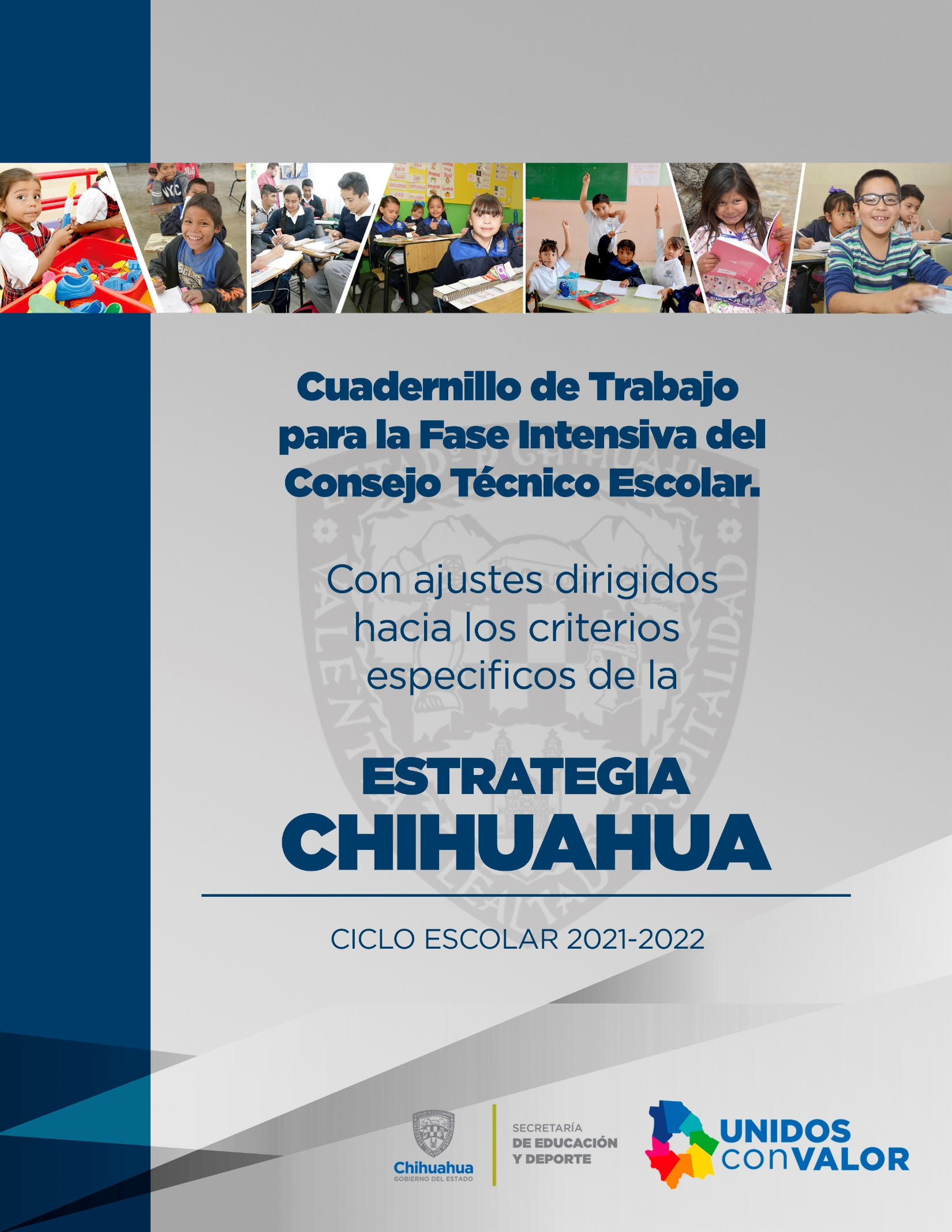 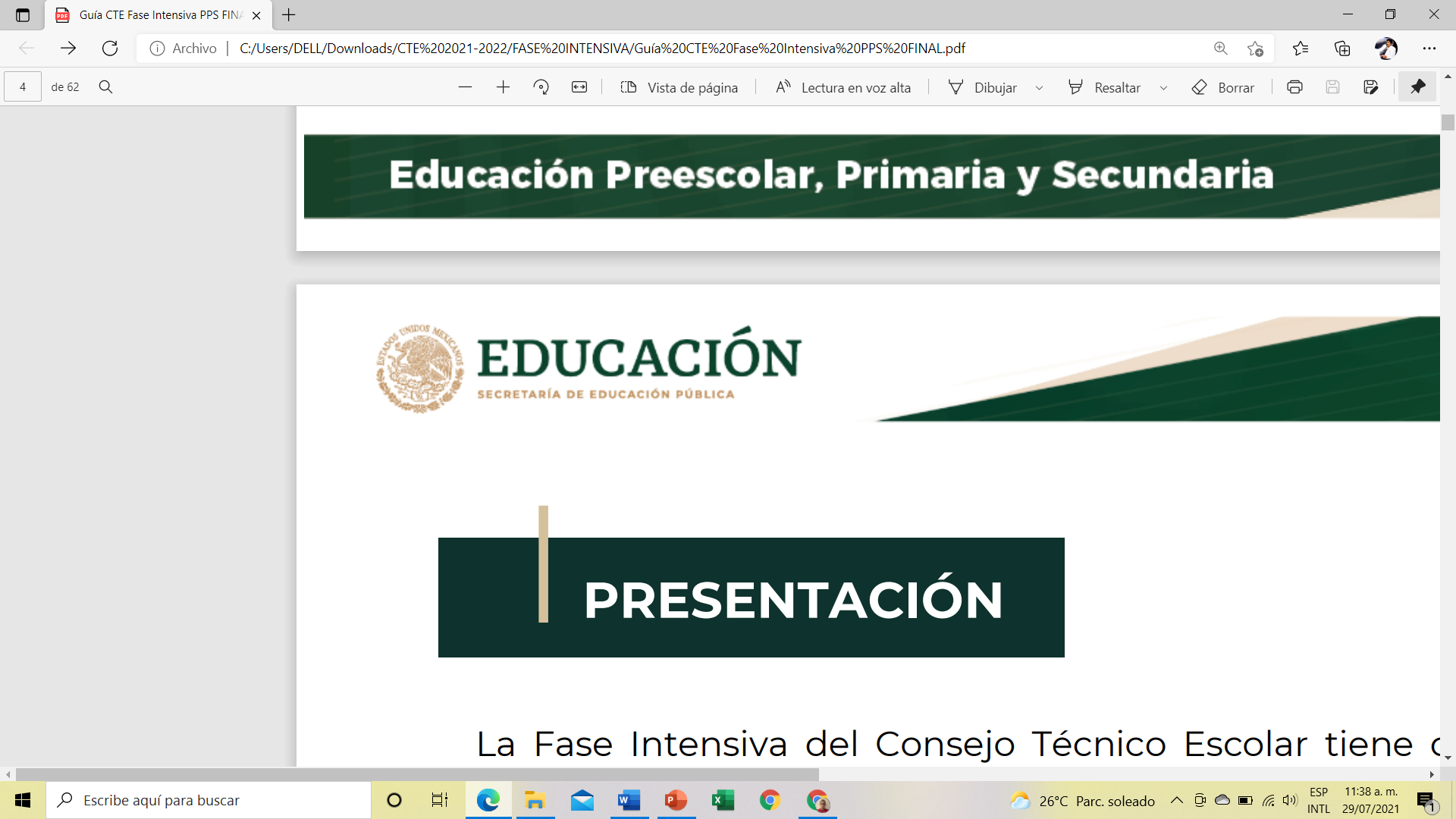 La Fase Intensiva del Consejo Técnico Escolar tiene como propósito que los colectivos docentes organicen las actividades de la escuela enmarcadas en el Programa Escolar de Mejora Continua (PEMC). Para ello, la presente Guía de trabajo propone actividades que favorecen la reflexión sobre los nuevos retos que enfrentarán y promueven la toma de decisiones colectivas orientadas por los principios de inclusión, equidad, excelencia y participación; rasgos esenciales de la Nueva Escuela Mexicana, que son fundamentales en esta nueva etapa, pues contribuyen a fortalecer a la escuela para que sea un espacio en el que todas las niñas, niños y adolescentes (NNA) logren aprendizajes relevantes, se formen integralmente y en donde se propicie su bienestar.Las actividades están propuestas para realizarse de forma presencial de acuerdo con las disposiciones que las autoridades educativas y de salud emitan. Por ello, es importante tomar en cuenta las recomendaciones de bioseguridad que se presentan en esta guía.
Las sesiones están planeadas para cinco días de trabajo que cada colectivo podrá ajustar de acuerdo con la duración de su jornada escolar. La sesión uno está orientada a iniciar un proceso de diagnóstico integral de la escuela en el que se revisen los ocho ámbitos del PEMC y se identifiquen las principales situaciones que dificultan el logro de una educación de excelencia con equidad e inclusión. Para ello, los colectivos docentes deben recabar, sistematizar y analizar la información disponible, así como identificar qué otras fuentes de consulta son necesarias para completarlo antes de la Primera Sesión Ordinaria de CTE del presente ciclo.En la sesión dos revisarán las condiciones de su escuela para implementar las acciones de limpieza, higiene y salud necesarias para reducir el riesgo de propagación del virus SARS - CoV-2 causante de la enfermedad COVID-19, y reconocerán la importancia de incorporar en su PEMC objetivos, metas y acciones relacionados con el cuidado de la salud. La sesión tres está orientada a la reflexión sobre los aprendizajes fundamentales como referente para realizar la valoración diagnóstica de las y los estudiantes y punto de partida para organizar su intervención pedagógica.En la sesión cuatro se propone iniciar el diseño del Plan de atención para el periodo extraordinario de recuperación, el cual tiene como propósito ofrecer oportunidades diferenciadas, bajo el principio de equidad, a las NNA para que fortalezcan sus aprendizajes y continúen su trayecto educativo.Finalmente, en la sesión cinco esbozarán los objetivos, metas y primeras acciones de la planeación del PEMC, la cual se concluirá en la Primera Sesión Ordinaria de CTE del ciclo escolar 2020-2021.Se recomienda incluir en cada sesión, pausas activas con el propósito de favorecer la atención y mejorar la dinámica del colectivo en las actividades desarrolladas.Es importante reiterar que esta Guía es una propuesta y, como tal, debe ser enriquecida con las experiencias y los conocimientos de docentes, directivos y otras figuras educativas. Este documento es flexible; por ello es deseable que se adapte a las condiciones en las que cada colectivo brinda el servicio educativo, por lo que las actividades y productos que se proponen deben servir para orientar la reflexión y concretar las propuestas que surgen del diálogo profesional del colectivo, y no como instrumentos de control administrativo.La Secretaría de Educación Pública reconoce el compromiso experiencia y capacidades de las maestras y los maestros de todas las regiones y comunidades de nuestro país y desea que tengan un exitoso ciclo escolar 2021-2022 en beneficio del aprendizaje y bienestar de las niñas, niños y adolescentes de México.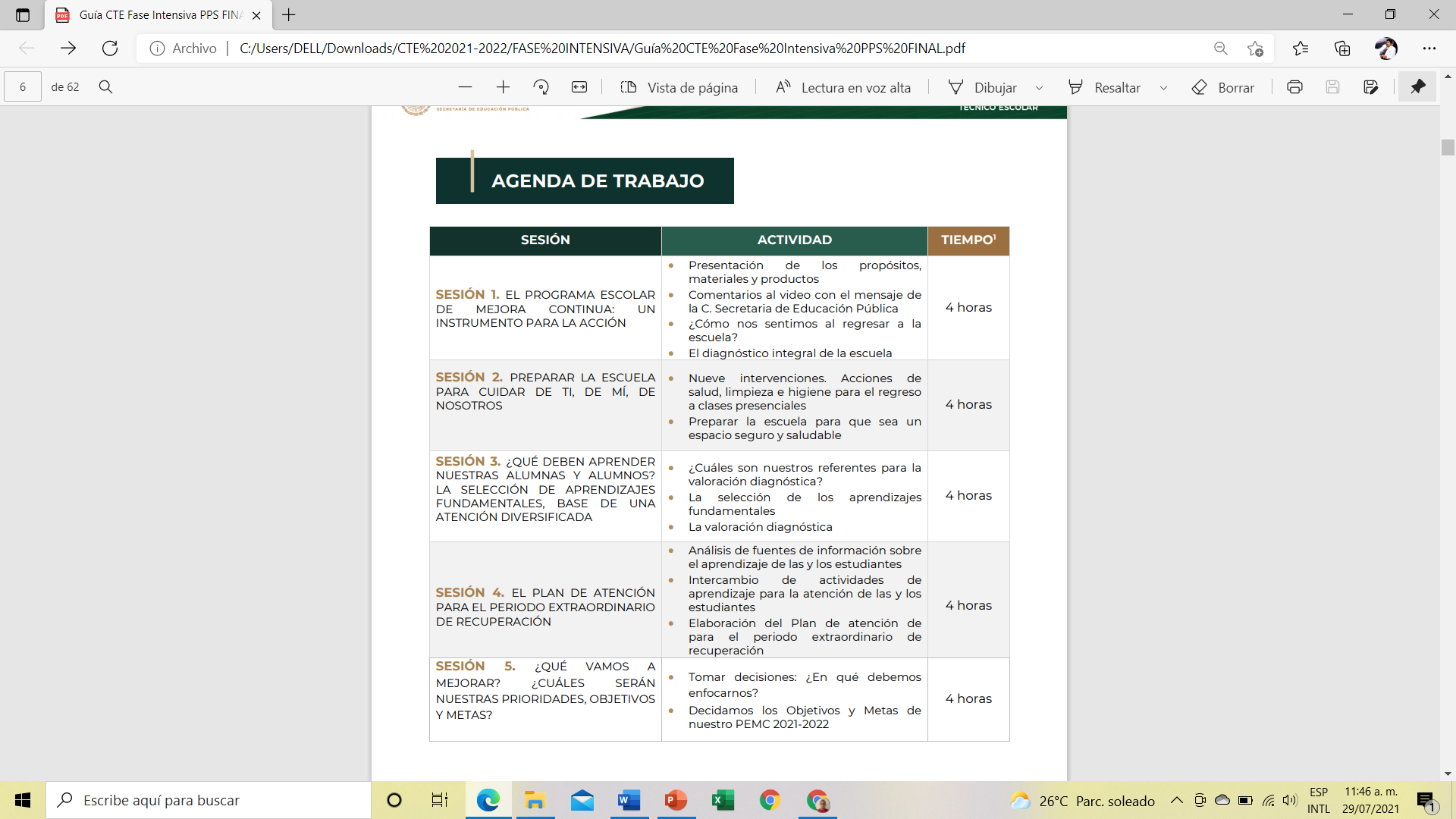 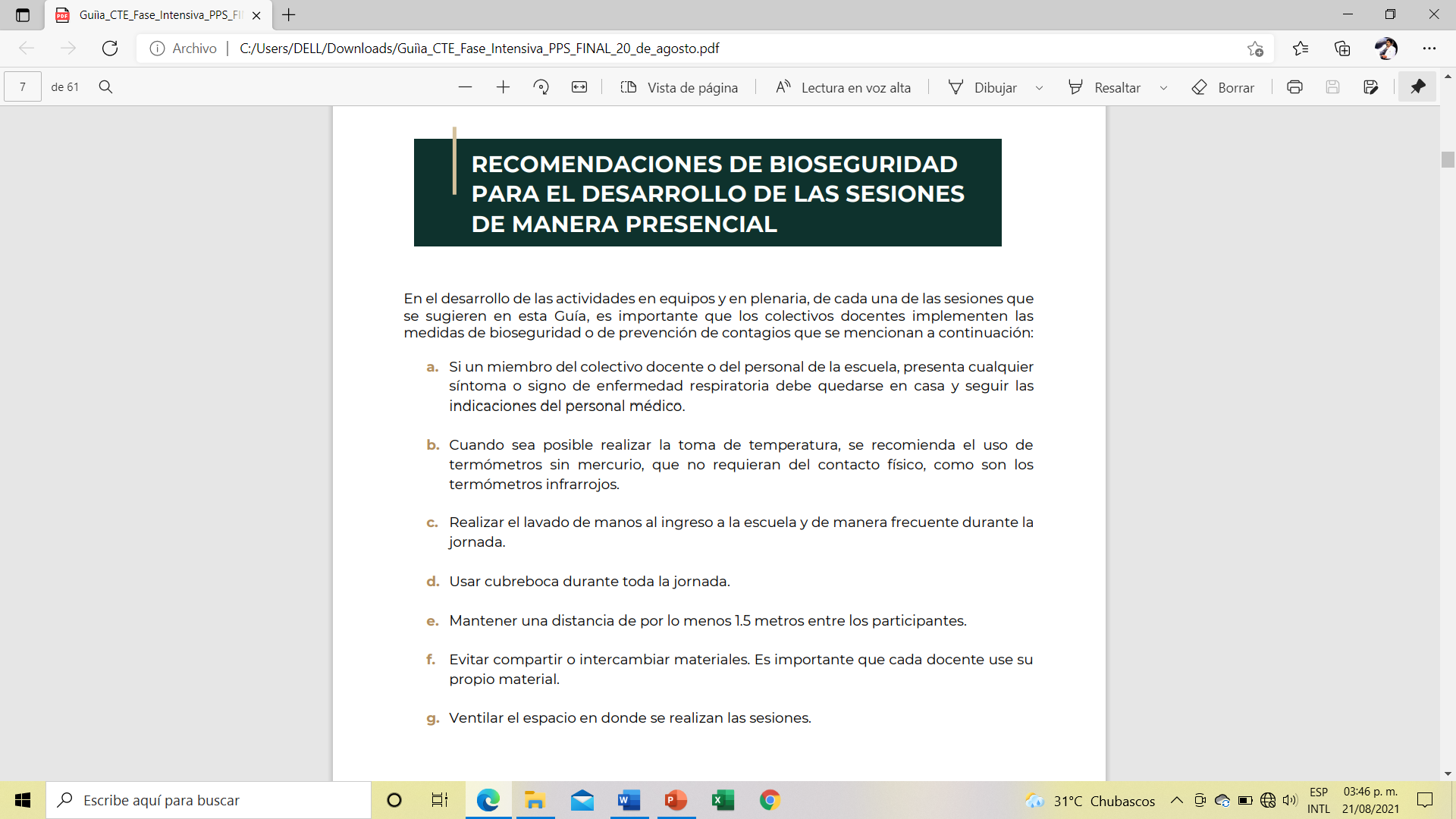 TODA ESTA PARTE ES NUEVA SE ACABA DE INCLUIR EN LA GUÍA OFICIAL EL INCISO a SE MODIFICO PARA EL ESTADO DE CHIHUAHUA.En el desarrollo de las actividades en equipos y en plenaria, de cada una de las sesiones que se sugieren en esta Guía, es importante que los colectivos docentes implementen las medidas de bioseguridad o de prevención de contagios que se mencionan a continuación:Si un miembro del colectivo docente o del personal de la escuela, presenta cualquier síntoma o signo de enfermedad respiratoria debe quedarse en casa y seguir las indicaciones del personal médico.Cuando sea posible realizar la toma de temperatura, se recomienda el uso de termómetros sin mercurio, que no requieran del contacto físico, como son los termómetros infrarrojos.Realizar el lavado de manos al ingreso a la escuela y de manera frecuente durante la jornada.Usar cubreboca durante toda la jornada.Mantener una distancia de por lo menos 1.5 metros entre los participantes.Evitar compartir o intercambiar materiales. Es importante que cada docente use su propio material.Ventilar el espacio en donde se realizan las sesiones.IntroducciónEn cada inicio de ciclo escolar, la revisión, ajuste o modificación del Programa Escolar de Mejora Continua (PEMC) es una tarea esencial en las escuelas ya que es el momento propicio para que el colectivo centre la atención en las problemáticas del centro escolar, reflexione sobre cómo resolverlas y exprese en la planeación del PEMC, la ruta que seguirá para atenderlas.El ajuste del PEMC cobra mayor relevancia en este ciclo escolar porque nos encontramos todavía en un contexto particular derivado de la pandemia de COVID-19. El largo periodo de trabajo a distancia y los cambios en la organización y funcionamiento de la escuela suponen diversos retos y será necesario valorar cuáles son los aspectos fundamentales por atender.Las capacidades docentes para la enseñanza y evaluación desarrolladas en el trabajo a distancia y las habilidades para el aprendizaje adquiridas por las alumnas y los alumnos, contribuirán a lograr de manera gradual que NNA consoliden los aprendizajes fundamentales. Asimismo, como ya se ha mencionado en el Taller intensivo de capacitación docente que sostuvieron la semana pasada, el papel de las familias es y seguirá siendo fundamental para dar continuidad a la trayectoria escolar de las NNA.En esta sesión se propone al colectivo iniciar el diagnóstico integral de la escuela (entiéndase por diagnóstico integral de la escuela, al ejercicio de autoevaluación que la escuela realiza, donde se mira a sí misma, haciendo un examen de su situación y las problemáticas que vive), a fin de identificar los retos por atender. Tener información sobre los diferentes ámbitos, les permitirá reconocer las relaciones entre estos y articular todas las acciones necesarias para el logro de los aprendizajes de NNA y la mejora del servicio educativo que ofrece la escuela en el PEMC.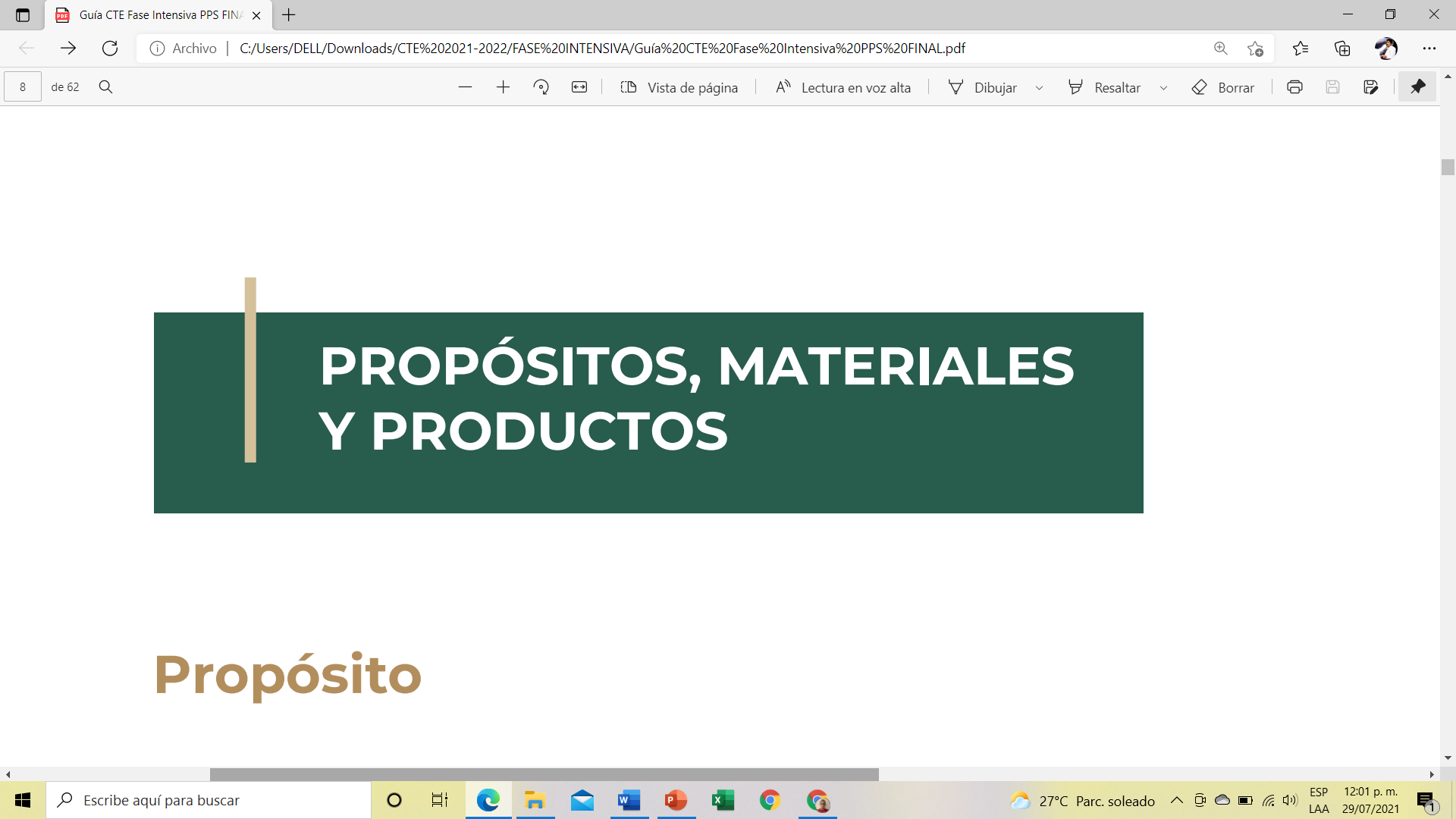 PropósitoQue el colectivo docente:Reflexione sobre la importancia del diagnóstico integral de la escuela y planee cómo empezar a realizarlo hasta culminarlo antes de la Primera Sesión Ordinaria de CTE del ciclo escolar.Materiales Lineamientos Operativos para la aplicación y desarrollo de la Estrategia Chihuahua. Documento Orientaciones para elaborar el Programa Escolar de Mejora Continua. Disponible en: Fichas descriptivas de las y los estudiantes elaboradas al cierre del ciclo escolar 2020-2021.Resultados de aprendizaje obtenidos por la escuela en el ciclo escolar 2020-2021 (estadística presentada en la Octava Sesión Ordinaria de CTE, actividad 12).Video Unicef + 31 minutos - Querido diario - Nadie es una isla, (03:31 min.). Recuperado el 27 de junio de 2021, de: ProductosTabla de cada uno de los ámbitos del diagnóstico integral de la escuela que presenta las fuentes de información necesarias para conocer la situación en que se encuentra.Descripción general de la situación de la escuela.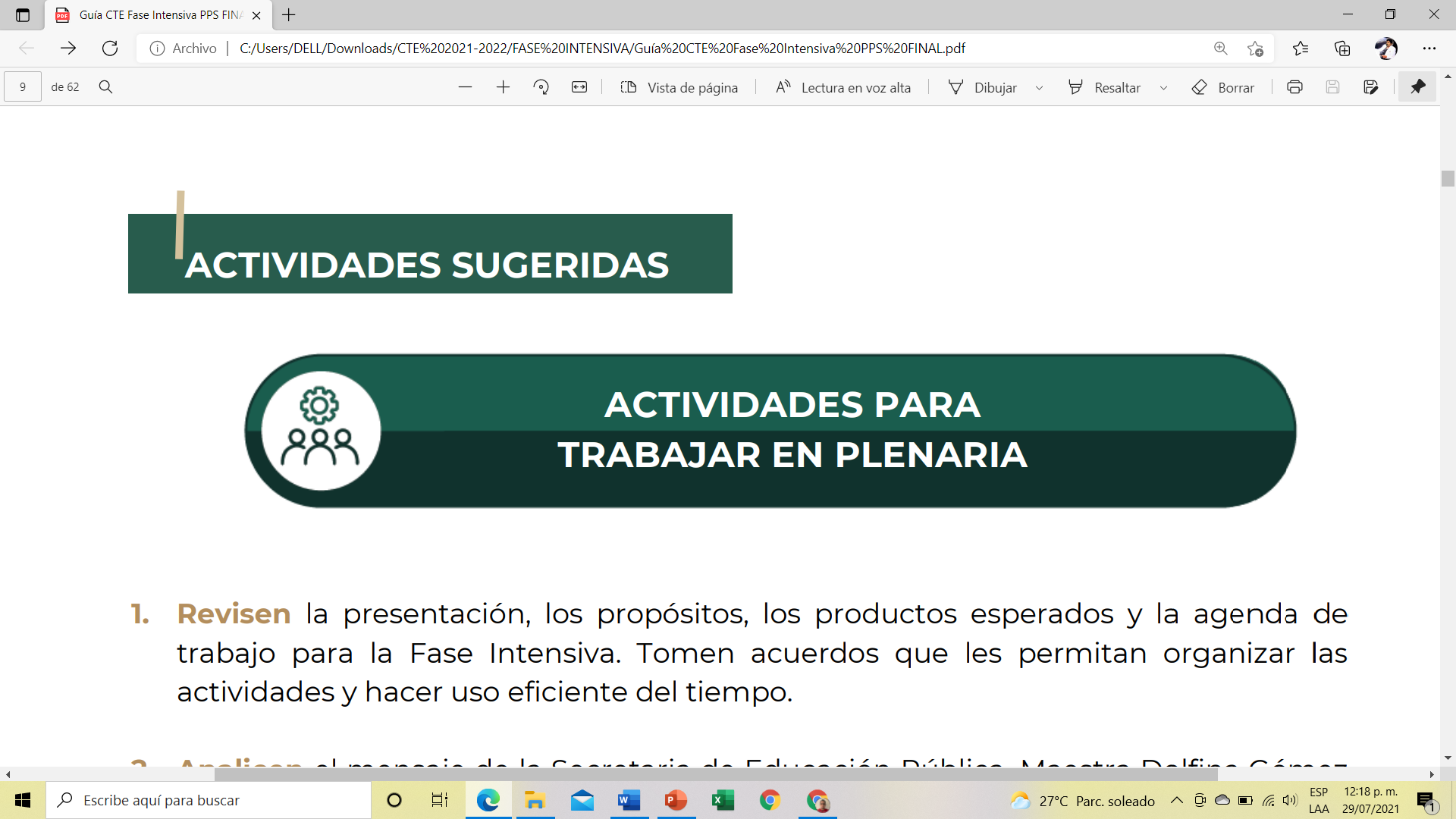 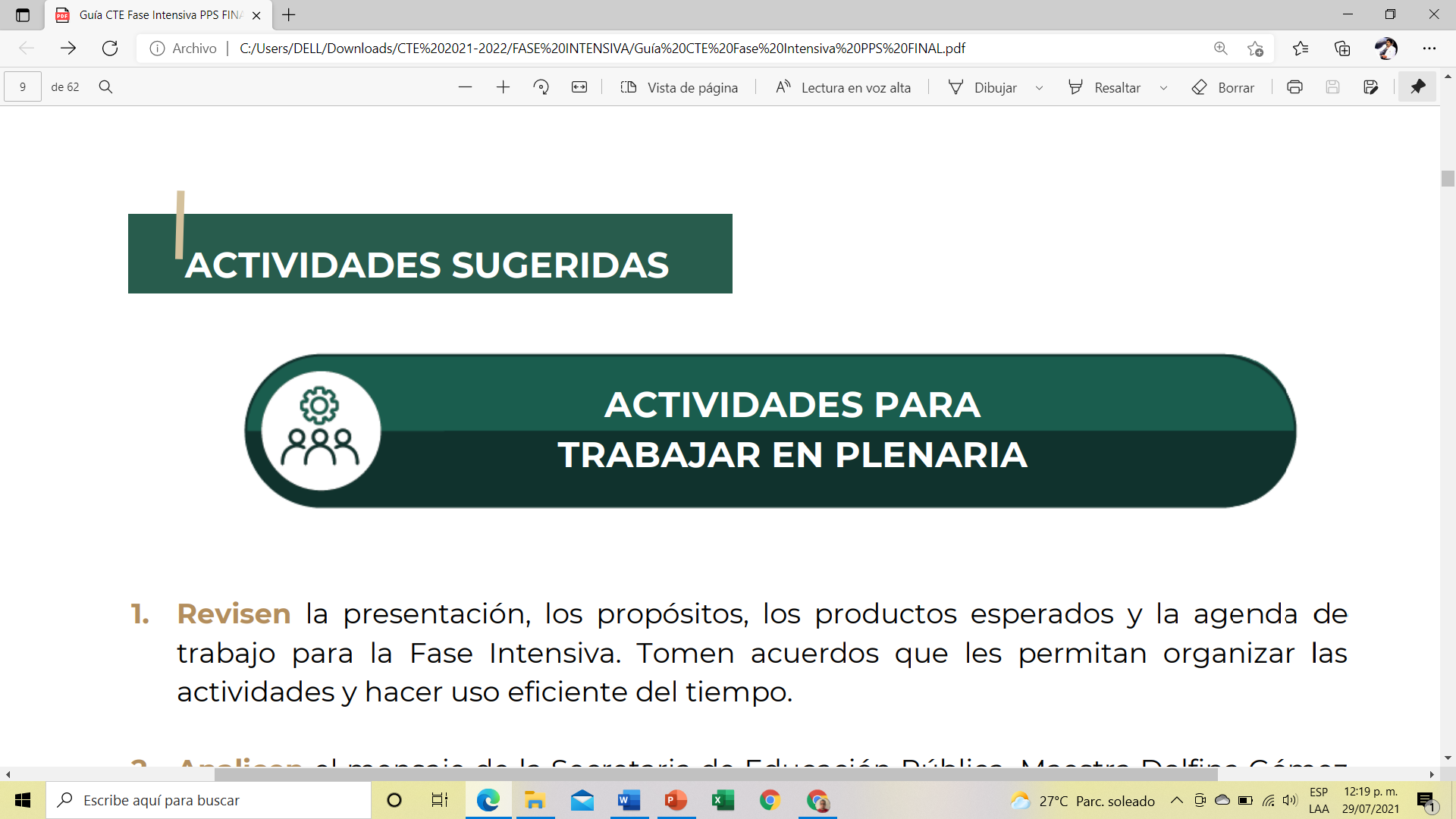 Revisen la presentación, los propósitos, los productos esperados y la agenda de trabajo para la Fase Intensiva. Tomen acuerdos que les permitan organizar las actividades y hacer uso eficiente del tiempo.Analicen el mensaje de la Secretaria de Educación Pública, Maestra Delfina Gómez Álvarez y compartan sus comentarios acerca de las ideas clave expuestas en el video para el trabajo en esta Fase Intensiva. Puedes ingresar a través del siguiente Link https://youtu.be/M2s0wJnQAVM 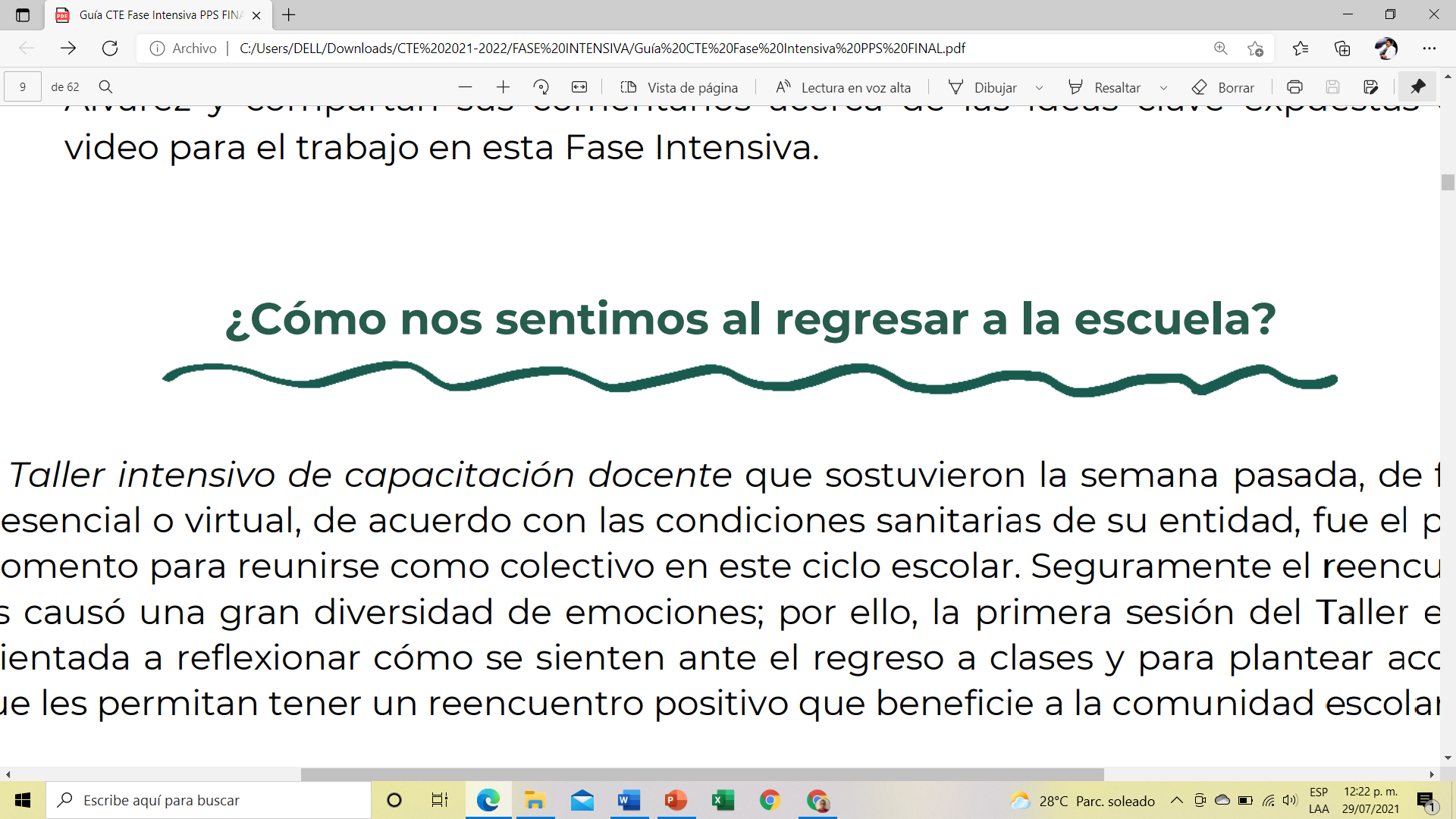 El Taller intensivo de capacitación docente que sostuvieron la semana pasada, de forma presencial o virtual, de acuerdo con las condiciones sanitarias de su entidad, fue el primer momento para reunirse como 	colectivo en este ciclo escolar. Seguramente el reencuentro les causó una gran diversidad de emociones; por ello, la primera sesión del Taller estuvo orientada a reflexionar cómo se sienten ante el regreso a clases y para plantear acciones que les permitan tener un reencuentro positivo que beneficie a la comunidad escolar.El día de hoy, en que inician los trabajos de la Fase Intensiva del Consejo Técnico Escolar, proponemos comenzar con una actividad que fortalezca este reencuentro y los prepare con buen ánimo y disposición para llevar a cabo las actividades de trabajo.Realicen una actividad donde todas y todos los docentes puedan expresar cómo se sienten, las expectativas que tienen y los compromisos por hacer ante este regreso presencial a la escuela. Tomen en cuenta las recomendaciones sanitarias al realizarla.Observen el video Unicef + 31 minutos - Querido diario - Nadie es una isla y reflexionen:
Pueden acceder al video desde los siguientes links: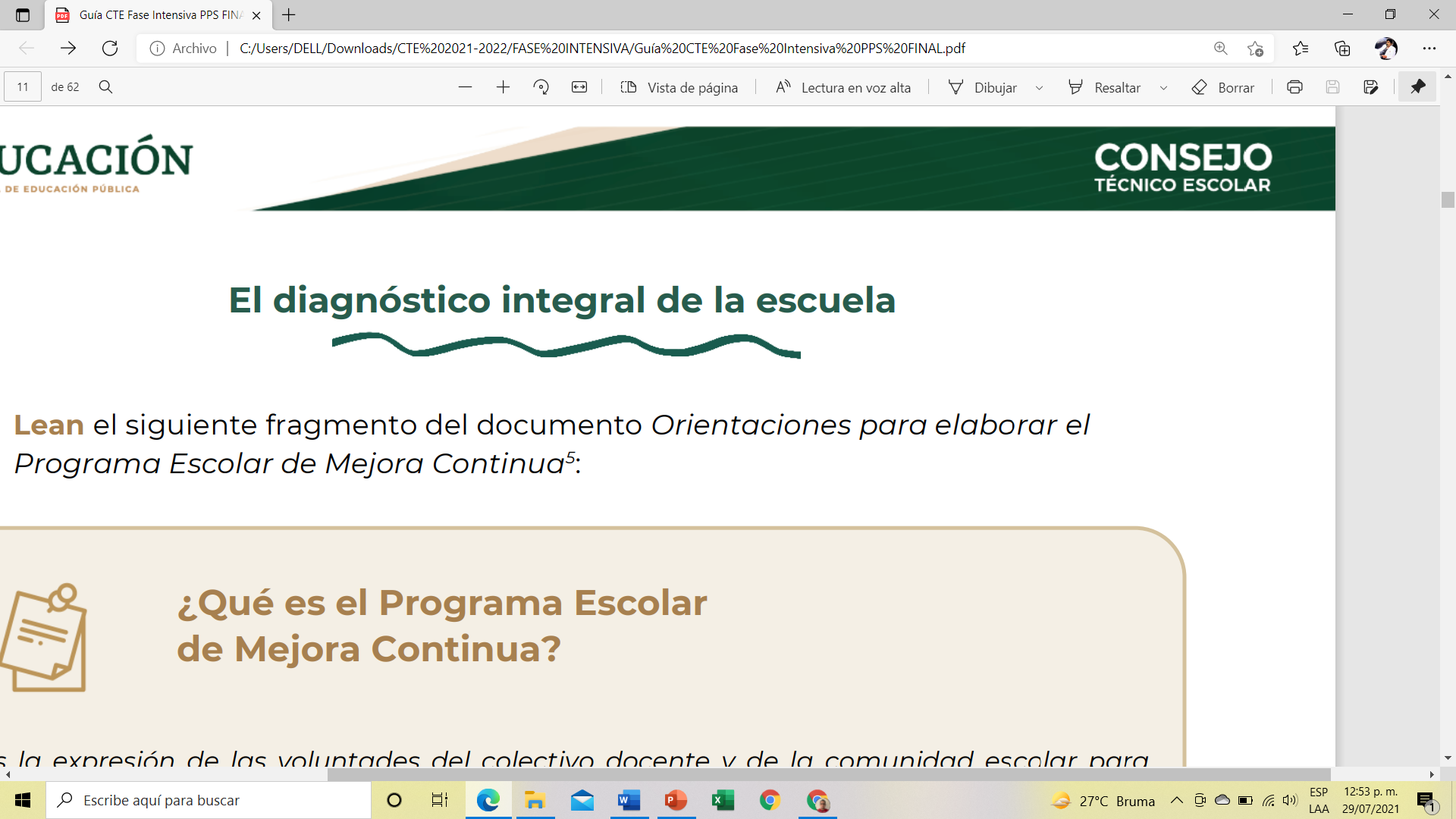 Lean el siguiente fragmento del documento Orientaciones para elaborar el Programa Escolar de Mejora Continua.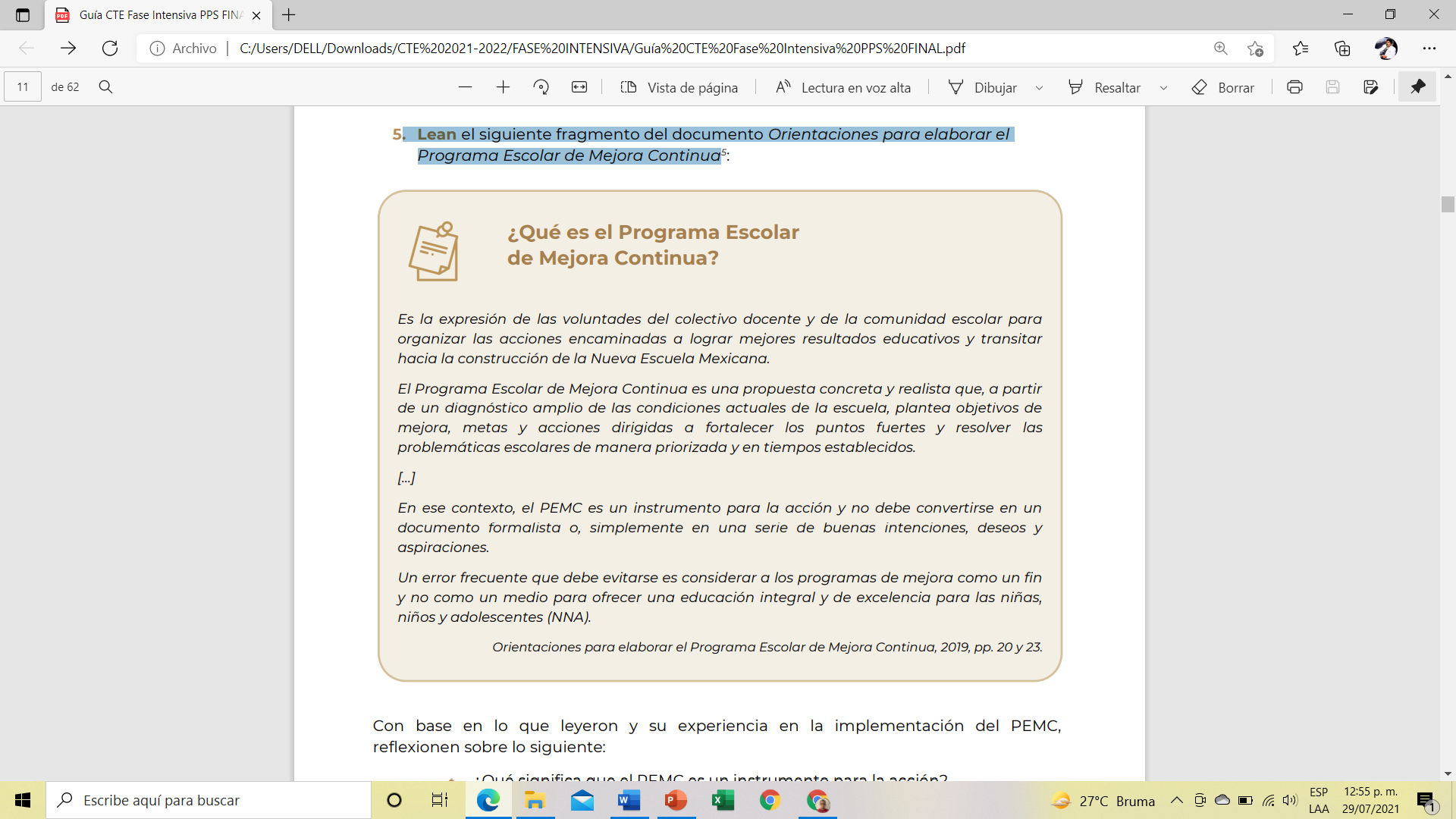 Con base en lo que leyeron y su experiencia en la implementación del PEMC, reflexionen sobre lo siguiente:Además de lo conversado hasta el momento, es importante tener presentes las siguientes características del PEMC.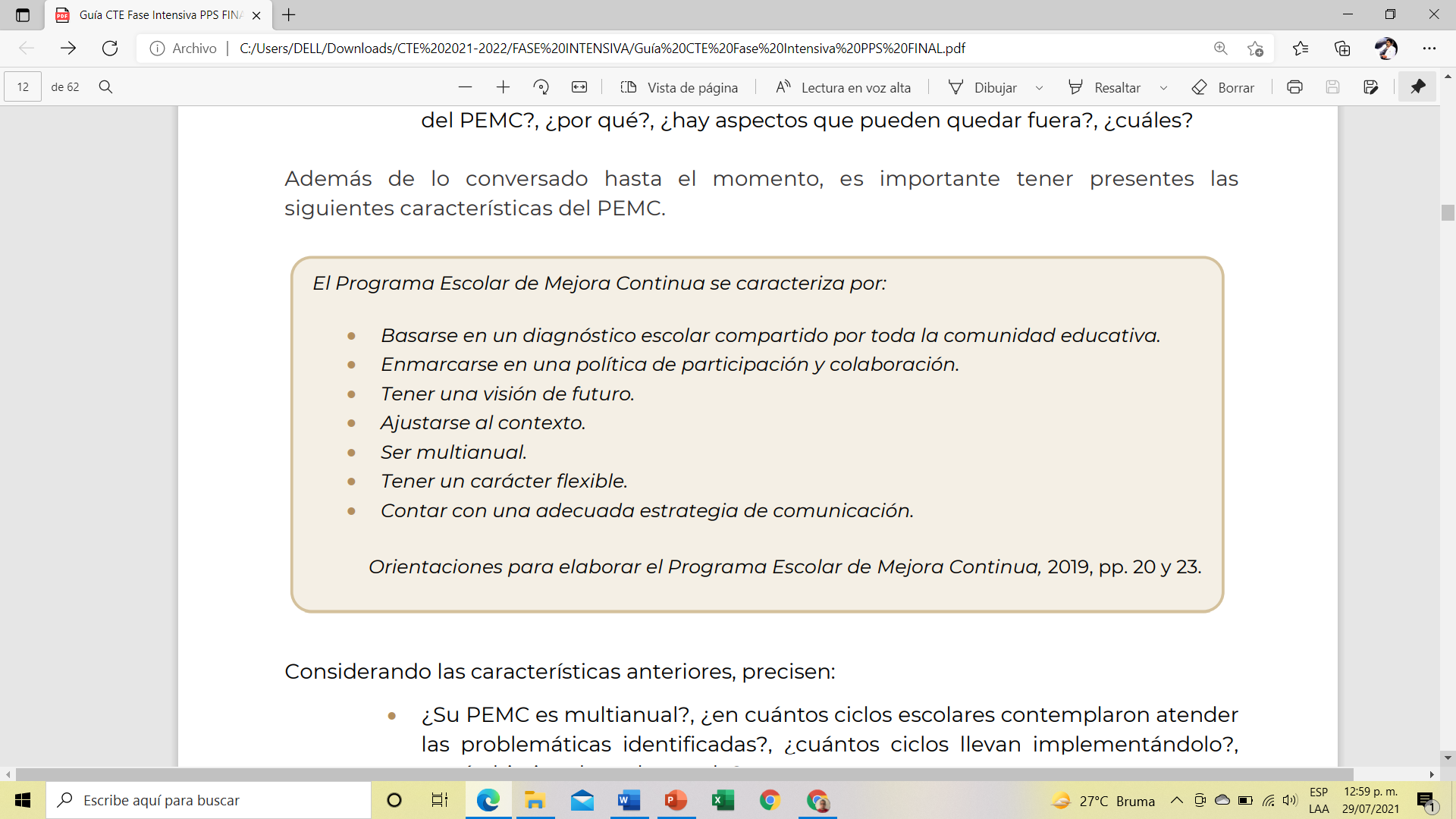 Considerando las características anteriores, precisen:El punto de partida para la elaboración del PEMC es el diagnóstico integral de la escuela. Para iniciarlo, se requiere recabar la información que permita analizar, reflexionar, identificar y priorizar las necesidades educativas particulares de la escuela y en colectivo tomar decisiones para su atención.Lean el siguiente fragmento del documento de Orientaciones con respecto al diagnóstico integral de la escuela: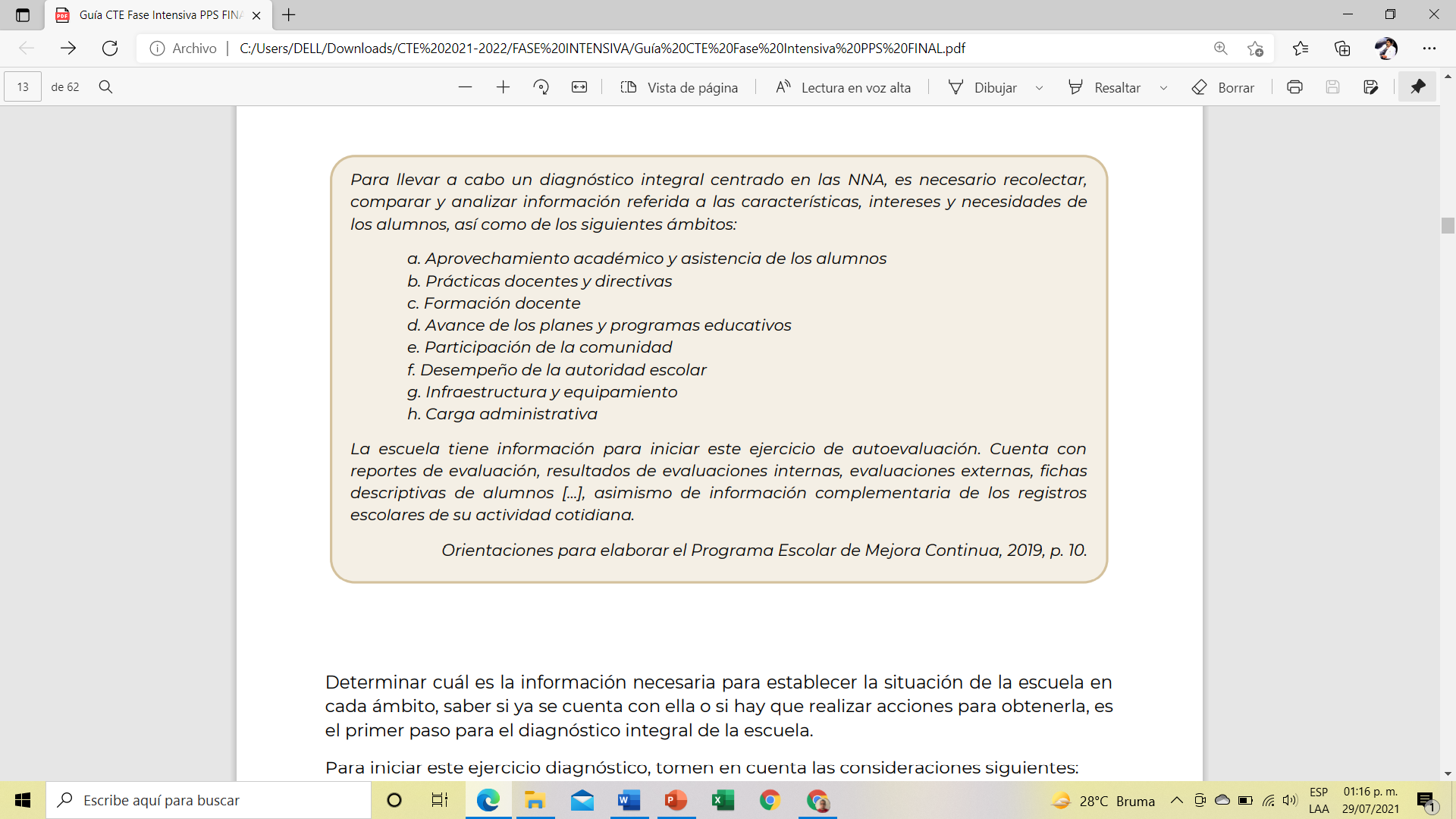 Determinar cuál es la información necesaria para establecer la situación de la escuela en cada ámbito, saber si ya se cuenta con ella o si hay que realizar acciones para obtenerla, es el primer paso para el diagnóstico integral de la escuela. Para iniciar este ejercicio diagnóstico, tomen en cuenta las consideraciones siguientes: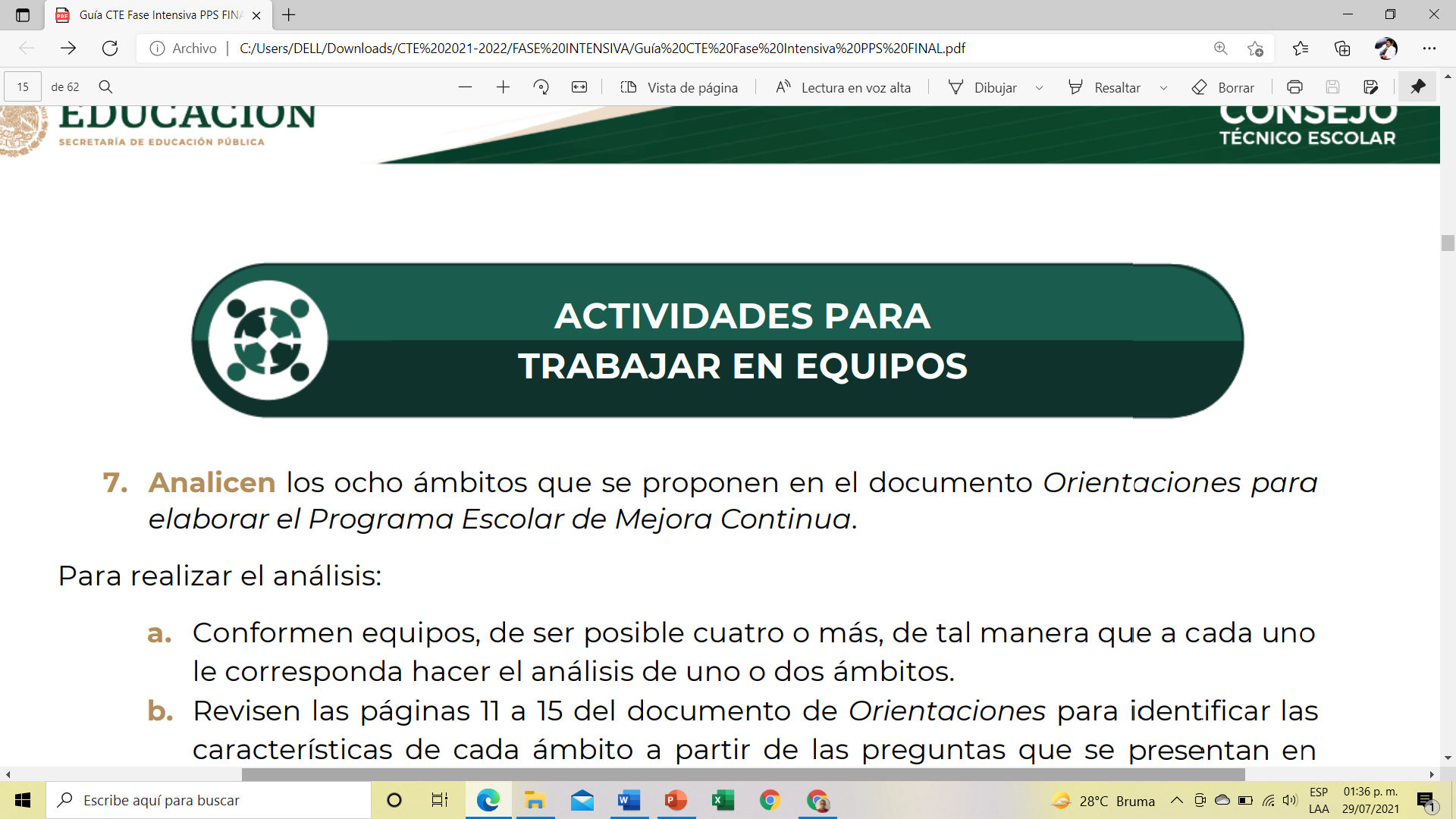 Analicen los ocho ámbitos que se proponen en el documento Orientaciones para elaborar el Programa Escolar de Mejora Continua. (Puedes acceder al documento en los siguientes links)Para realizar el análisis:a. Conformen equipos, de ser posible cuatro o más, de tal manera que a cada uno le corresponda hacer el análisis de uno o dos ámbitos.b. Revisen las páginas 11 a 15 del documento de Orientaciones para identificar las características de cada ámbito a partir de las preguntas que se presentan en este. Pueden plantear otras que ayuden a la reflexión y que permitan analizar la situación actual de su escuela, considerando las condiciones de operación del servicio educativo derivadas de la pandemia y del aprendizaje en un modelo mixto.c. Cada equipo debe revisar el o los ámbitos asignados con la intención de identificar aquellos aspectos que más impactan en el logro de los aprendizajes y la mejora del servicio educativo que ofrece la escuela y determinar lo que ha funcionado bien y los retos que hay que atender.d. Determinen cuáles serán sus fuentes de información para iniciar este ejercicio diagnóstico. Consideren que, en algunos ámbitos ya cuentan con muchos datos, inclusive sistematizados, pero en otros podrían no tener lo que requieren, por lo que deberán reflexionar sobre qué acciones pueden implementar para recabarla, así como qué instrumentos podrían utilizar.Elaboren para cada uno de los ámbitos una tabla con las fuentes de información que sean de utilidad para establecer la situación de la escuela y determinar las problemáticas que se requieren atender (PRODUCTO 1). Se habilitó el siguiente link donde pueden descargar las tablas para editarlas: https://docs.google.com/spreadsheets/d/1dLWuMttWBOQuI-vu7n4zPBaCgxjkfdBSy8SOLMCOYKY/copy?usp=sharing Una vez que concluyan sus tablas, dialoguen sobre lo siguiente: Trabajen la información en un archivo electrónico, si es posible, con el propósito de que la dirección de la escuela o el personal asignado pueda integrarla. Esto permitirá presentarla al colectivo en la plenaria y consultarla a en cualquier otro momento que se requiera.Inicien un ejercicio para describir la situación de la escuela a partir de la información con la que cuentan en este momento.Elaboren una presentación o gráfico (esquema, tabla, cuadro) que ayude a exponer al grupo el trabajo realizado en el equipo (PRODUCTO 2), por ejemplo:Se deberá trabajar una tabla por cada ámbito.Presenten el trabajo realizado en cada equipo. Primero, la tabla de fuentes de información elaborada en la actividad 8. Posteriormente, el ejercicio de descripción de la situación de su escuela en relación con el ámbito analizado (actividad 9). Es importante que durante la exposición argumenten, ¿por qué las problemáticas identificadas al solucionarse impactan en la mejora del aprendizaje de NNA y el servicio educativo que ofrece la escuela? Esto ayudará a determinar las prioridades que se atenderán en el PEMC.Conjunten las descripciones de cada ámbito para conformar una descripción general de la situación de la escuela.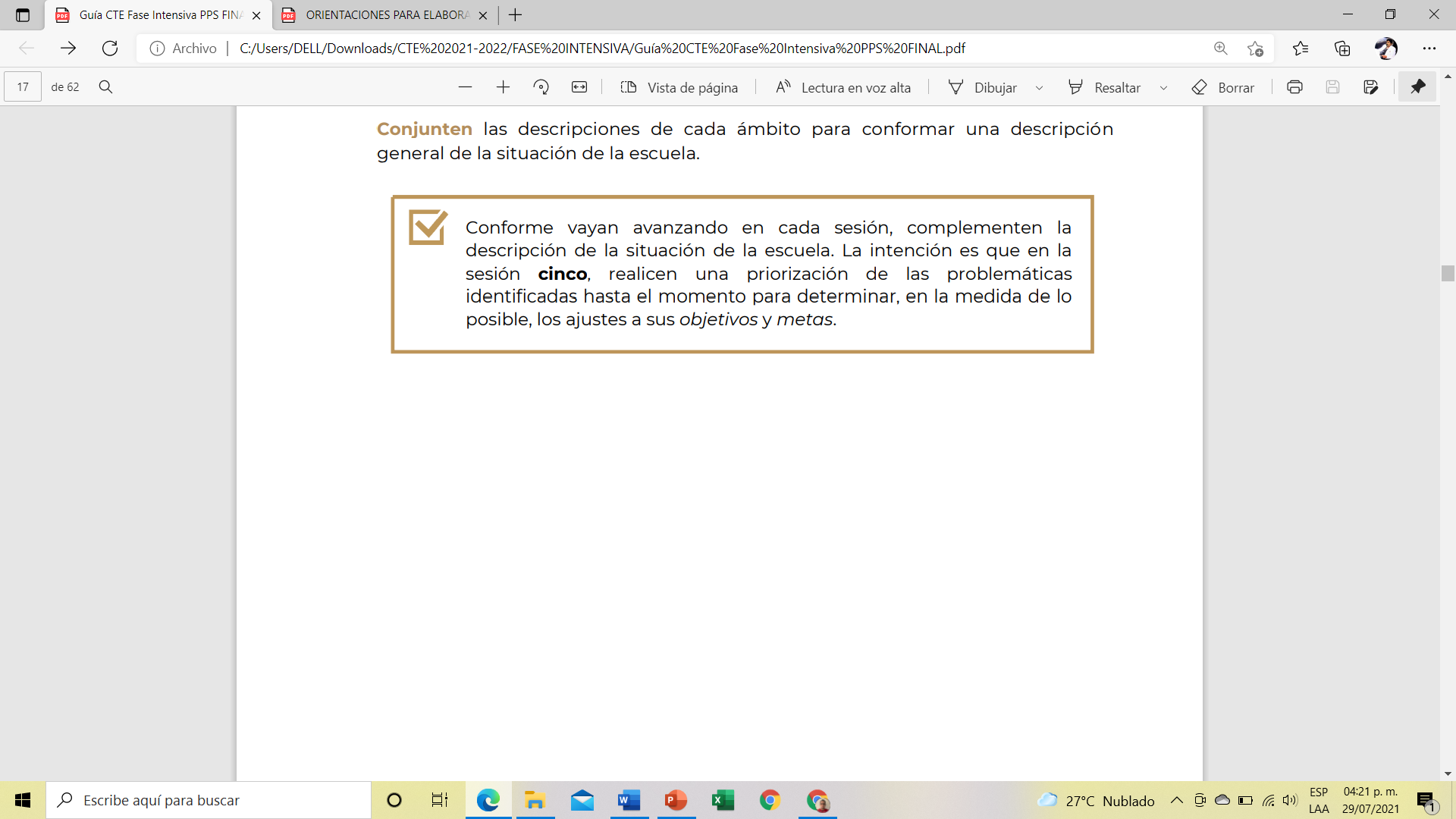 IntroducciónEl ciclo escolar que está por comenzar plantea diferentes retos, uno de ellos son las acciones que será necesario implementar para que la escuela sea un espacio seguro y saludable, que contribuya a minimizar el riesgo de propagación del virus SARS-CoV-2. Las medidas de salud suponen cambios en la escuela que tienen impacto en el tiempo destinado al aprendizaje, en el avance del plan y los programas de estudio, en la priorización de los aprendizajes fundamentales, en las prácticas docentes y directivas, en la infraestructura y en la participación de la comunidad escolar. En suma, en la organización y funcionamiento de la escuela.Por ello, es importante que en la construcción del PEMC y, principalmente en los ajustes que se realizarán a los objetivos, metas y acciones, se tomen en cuenta las condiciones de salud e higiene, pues ellas permitirán reanudar las actividades presenciales y potenciar todos los beneficios que la escuela brinda a las NNA, en términos de aprendizajes, socialización, desarrollo y bienestar.Asimismo, es importante que los integrantes de la comunidad escolar miren las acciones para la reapertura de las escuelas no sólo como medidas extraordinarias, sino como prácticas cotidianas que previenen enfermedades, favorecen la salud y como oportunidades para el desarrollo de aprendizajes relevantes para la vida presente y futura de todas y todos. Con base en lo anterior, en esta sesión retomarán las problemáticas que identificaron al iniciar el diagnóstico integral de su escuela a partir de los ámbitos del PEMC, en especial las relacionadas con higiene y salud, definirán las acciones a implementar para procurar ambientes escolares seguros y saludable, considerando las nueve intervenciones, propuestas por la Secretaría de Salud y la Secretaría de Educación Pública en la Guía para el regreso responsable y ordenado a las escuelas. Ciclo escolar 2021-2022, así como el programa de soporte socioemocional ISSSTE-SEP Haciendo ECOS en mi escuela: mente sana en cuerpo sano, el cual forma parte de la Estrategia Nacional para el Regreso Seguro a las Escuelas de Educación Básica y aportará herramientas para dar continuidad a la atención del bienestar socioemocional y el autocuidado que definan las escuelas en el marco de su estrategia para la gestión de emociones, la empatía y la resiliencia y de su PEMC.PropósitoQue el colectivo docente:Defina las acciones a implementar para la reapertura de su escuela de manera segura y saludable, que favorezcan las condiciones de inclusión, accesibilidad, protección y participación de todos los integrantes de la comunidad escolar.MaterialesInfografía La escuela como CASA 2021-2022.https://drive.google.com/file/d/1wrnvVvHNiBlaFHg8TNcnNWdSilSMADMi/view?usp=sharingGuía para el regreso responsable y ordenado a las escuelas. Recuperado el 20 de agosto de 2021, de: https://coronavirus.gob.mx/documentos-de-consulta/ También puedes ingresar de manera directa al documento a través del siguiente link:https://drive.google.com/file/d/1rBlgaucrBcjGReCi42G7va979e01i80-/view?usp=sharing ACUERDO CHIHUAHA, Aviso “Nos cuidamos; los cuidamos”. (ANEXO 1) También puedes acceder mediante el siguiente Link.https://drive.google.com/file/d/1bEExh1px1ZgeBsXwP9vVoQKx-c5wGDWT/view?usp=sharing ProductosEstrategia para la preparación de la escuela como espacio seguro y saludable, la cual formará parte del PEMC del ciclo escolar 2021-2022.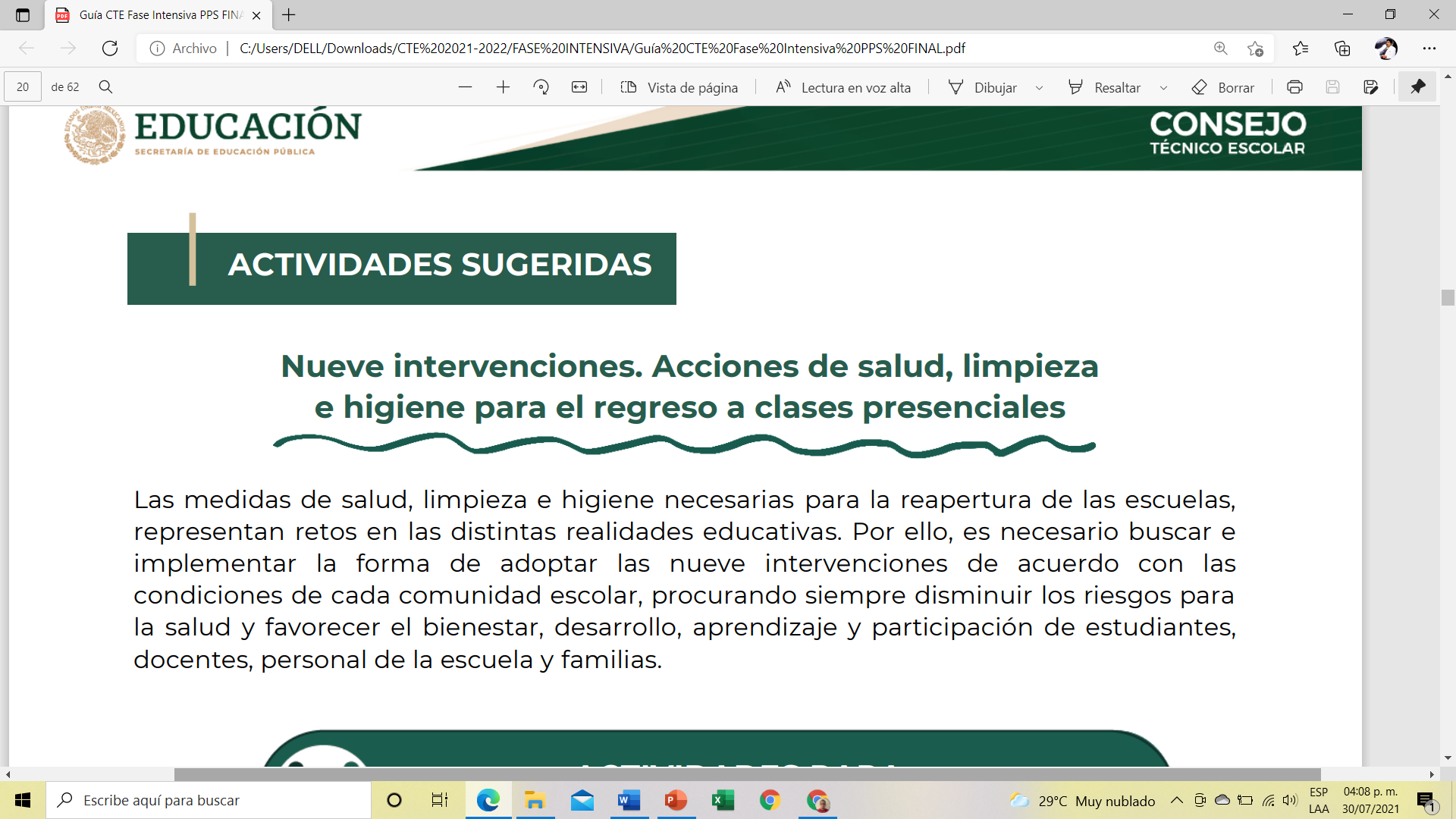 Las medidas de salud, limpieza e higiene necesarias para la reapertura de las escuelas, representan retos en las distintas realidades educativas. Por ello, es necesario buscar e implementar la forma de adoptar las nueve intervenciones de acuerdo con las condiciones de cada comunidad escolar, procurando siempre disminuir los riesgos para la salud y favorecer el bienestar, desarrollo, aprendizaje y participación de estudiantes, docentes, personal de la escuela y familias.Lean:El apartado IV. LA SALUD ES PRIMERO. NUEVE INTERVENCIONES. ACCIONES DE SALUD, LIMPIEZA E HIGIENE PARA LA REAPERTURA DE LAS ESCUELAS(páginas 12 a la 34) que se propone en la Guía para el regreso responsable y ordenado a las escuelas Puedes acceder al documento desde el siguiente enlace:https://drive.google.com/file/d/1rBlgaucrBcjGReCi42G7va979e01i80-/view?usp=sharing El ACUERDO CHIHUAHA, Aviso “Nos cuidamos; los cuidamos” (ANEXO 1)También puedes acceder al documento en el siguiente enlace:https://drive.google.com/file/d/1bEExh1px1ZgeBsXwP9vVoQKx-c5wGDWT/view?usp=sharing Se sugiere que cada equipo revise una o dos intervenciones y el Acuerdo Chihuahua, Aviso “Nos cuidamos; los cuidamos”  y los analicen desde dos puntos de vista:La implementación:¿En qué consisten las nueve intervenciones?¿Qué se necesita para implementarlas desde el primer día de clases?, ¿con qué recursos cuentan?El impacto que tienen en el servicio educativo que ofrece la escuela y en los aprendizajes de las alumnas y los alumnos.¿De qué manera estas intervenciones impactan en el trabajo cotidiano de la escuela?¿Cómo contribuyen a la salud, el aprendizaje y desarrollo integral de las NNA?Argumenten ¿por qué consideran importante que su escuela contribuya a la formación de hábitos de higiene y salud?Para realizar este análisis y facilitar el trabajo posterior puedes usar el siguiente link que te dará acceso a algunas tablas.https://docs.google.com/spreadsheets/d/1yT_9zeYNlieXd8_tVynQ6OiVAQi643YDqbSxisdOCAw/copy Recuperen el análisis de la situación de su escuela que realizaron en la sesión uno (actividad 9) y tomando en cuenta las características de las Nueve intervenciones, complementen la descripción general de la escuela incluyendo este tema. En el siguiente cuadro se presenta un ejemplo: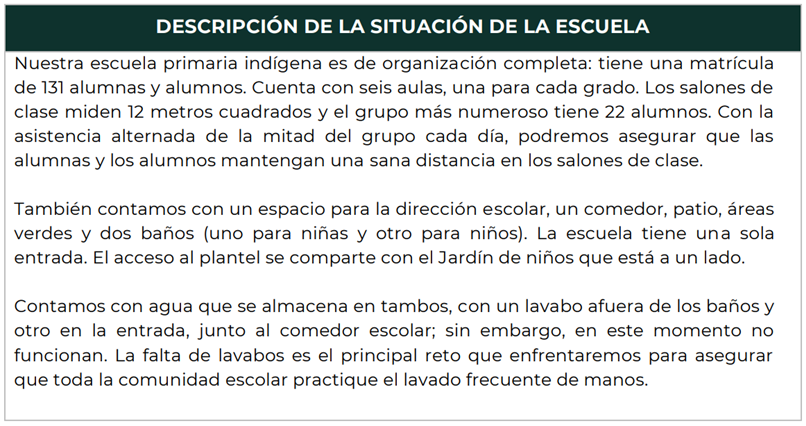 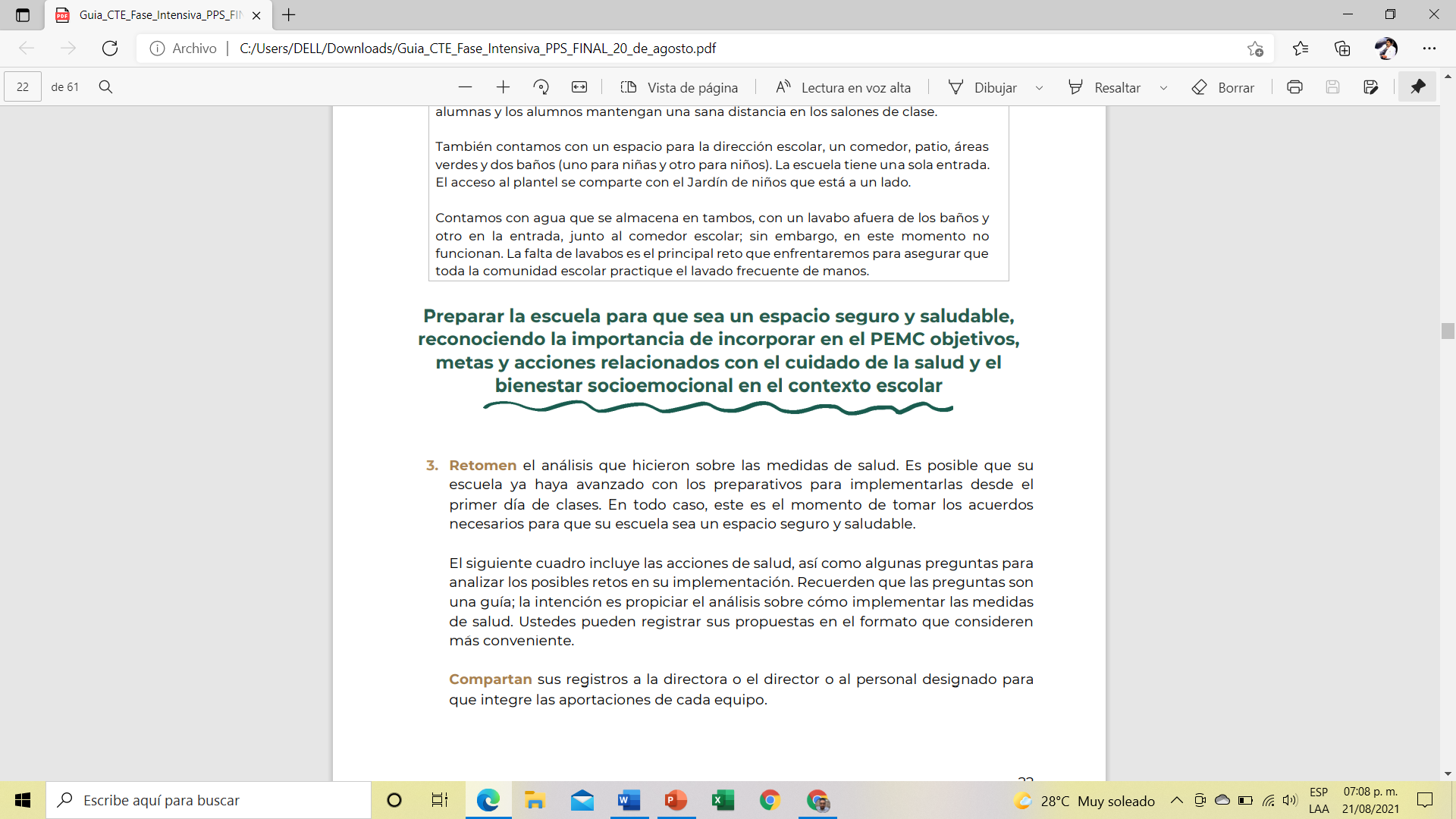 Retomen el análisis que hicieron sobre las nueve intervenciones. Es posible que su escuela ya haya avanzado con los preparativos para implementarlas desde el primer día de clases. En todo caso, este es el momento de tomar los acuerdos necesarios para que su escuela sea un espacio seguro y saludable.Compartan sus registros a la directora o el director o al personal designado para que integre las aportaciones de cada equipo. (PRODUCTO 1)https://docs.google.com/spreadsheets/d/1BqfVBG0fEbdLrYS87Z5ol3jyKR1DaoTI72-ZX-7KKZo/copy El link es para que los directivos puedan generar un concentrado de las tablas que elaboró el colectivo.Presenten las actividades propuestas para cada intervención. Analícenlas colectivamente a partir de lo siguiente:¿Las actividades definidas aseguran una base mínima para reducir la propagación del virus (mantenerse en casa si estamos enfermos, lavado de manos, uso de cubre boca, sana distancia) ?, ¿qué no debemos dejar de hacer?¿Las actividades propuestas aseguran contar con elementos para promover en la práctica cotidiana la salud, el autocuidado y el bienestar socioemocional?¿Tenemos claro en qué momento(s) se debe aplicar cada intervención y cómo hacerlo?, ¿qué acciones podemos adelantar?, ¿cuáles podemos implementar paulatinamente?¿Cómo podríamos involucrar activamente a las familias y a todo el alumnado en su implementación?Realicen los ajustes necesarios. Recuerden que la aplicación de las medidas para proteger y resguardar la seguridad y la salud de la comunidad en el ámbito escolar es una experiencia nueva para todas y todos; en su implementación habrá áreas de mejora. Es conveniente revisar de forma periódica su funcionamiento y hacer los ajustes necesarios. Por ejemplo, el Comité del filtro escolar, puede reunirse después del primer día de clases para revisar los ajustes que necesitan realizar y luego informar al colectivo docente y a las familias sobre los acuerdos.Hasta ahora, han definido las acciones para implementar las medidas de salud que contribuyan a reducir el riesgo de contagio y a mantener la escuela abierta. Para finalizar realicen lo siguiente:Retomen su PEMC y reflexionen sobre lo siguiente:Registren sus ideas en un archivo electrónico, o en su Cuaderno de Bitácora, para volver a revisarlos en la sesión cinco de esta Fase Intensiva.IntroducciónEl Acuerdo número 16/06/21 (Puedes consultarlo en este link https://drive.google.com/file/d/1e3PUELQeXvnq5KhCQd1EUeNrfWgJLf_Z/view?usp=sharing)  por el que se regulan las acciones específicas y extraordinarias relativas a la conclusión del ciclo escolar 2020-2021, en beneficio de los educandos de preescolar, primaria y secundaria ante el periodo de contingencia sanitaria generada por el virus SARS-CoV2 (COVID-19), señala que en las primeras semanas de clase se llevará a cabo un periodo de valoración diagnóstica, cuyo propósito es conocer la situación de los aprendizajes de cada NNA, e identificar los aprendizajes fundamentales que es necesario reforzar.Considerando lo anterior, en el Taller intensivo de capacitación docente, compartieron algunas de las herramientas que pueden apoyarlos en esta tarea, en particular, las fichas descriptivas y la Evaluación diagnóstica de alumnos de educación básica de 2° de primaria a 3° de secundaria. Asimismo, en la sesión uno de esta Fase Intensiva, analizaron los ámbitos del PEMC e identificaron la información que tienen disponible en los ámbitos de Aprovechamiento académico y asistencia de los alumnos y Avances de los planes y programas educativos, lo cual les ofrece un panorama sobre los resultados de aprendizaje de las y los estudiantes de la escuela y los aspectos que deben atender para lograr que todas y todos alcancen los propósitos educativos. Esta sesión tiene como propósito complementar el trabajo y análisis previo que han realizado tanto en el Taller intensivo como en la Fase Intensiva sobre la importancia de la valoración diagnóstica en el escenario actual.El punto de partida del trabajo de hoy, es hacer un ejercicio de selección de los aprendizajes fundamentales cuyo dominio se considera imprescindible para acceder a nuevos contenidos. Estos serán el referente para realizar la valoración diagnóstica y para planear la intervención docente en el periodo extraordinario de recuperación.PropósitoQue el colectivo docente:Identifique los aprendizajes fundamentales del grado anterior cuyo dominio se considera imprescindible para acceder a nuevos contenidos.Reflexione sobre los insumos, instrumentos y estrategias más pertinentes para iniciar la valoración diagnóstica.MaterialesPlan y programas de estudio vigentes.Fuentes de información seleccionadas en los ámbitos: Aprovechamiento académico y asistencia de los alumnos y Avance de los planes y programas educativos.Documento Aprendizajes Esenciales de Educación Básica para el Sistema Educativo del Estado de Chihuahua. Preescolar. Documento Aprendizajes Esenciales de Educación Básica para el Sistema Educativo del Estado de Chihuahua. Primaria. Documento Aprendizajes Esenciales de Educación Básica para el Sistema Educativo del Estado de Chihuahua. Secundaria. ProductosListado de aprendizajes fundamentales por grado.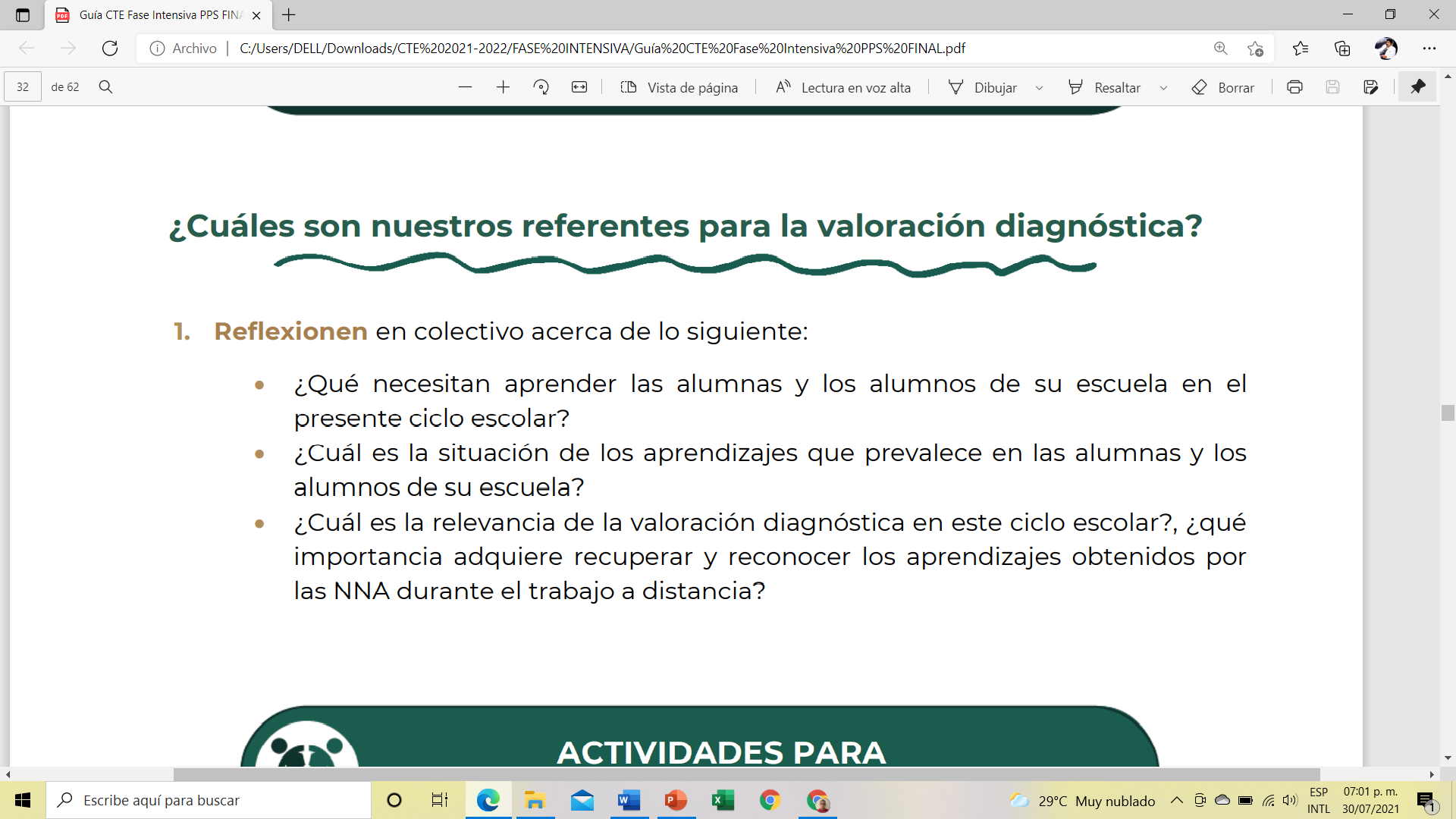 Reflexionen en colectivo acerca de lo siguiente: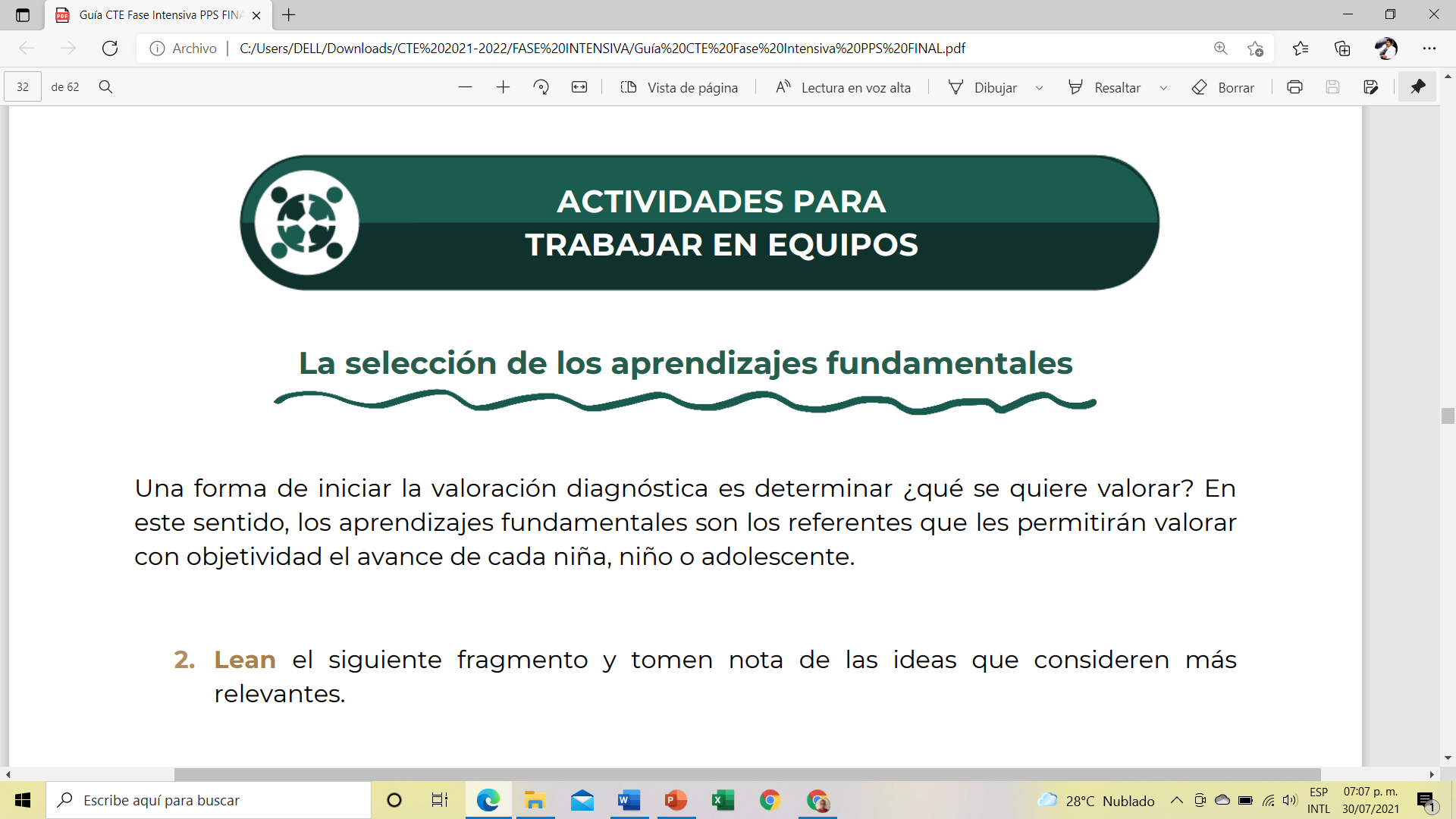 Una forma de iniciar la valoración diagnóstica es determinar ¿qué se quiere valorar? En este sentido, los aprendizajes fundamentales son los referentes que les permitirán valorar con objetividad el avance de cada niña, niño o adolescente.Lean el siguiente fragmento y tomen nota de las ideas que consideren más relevantes.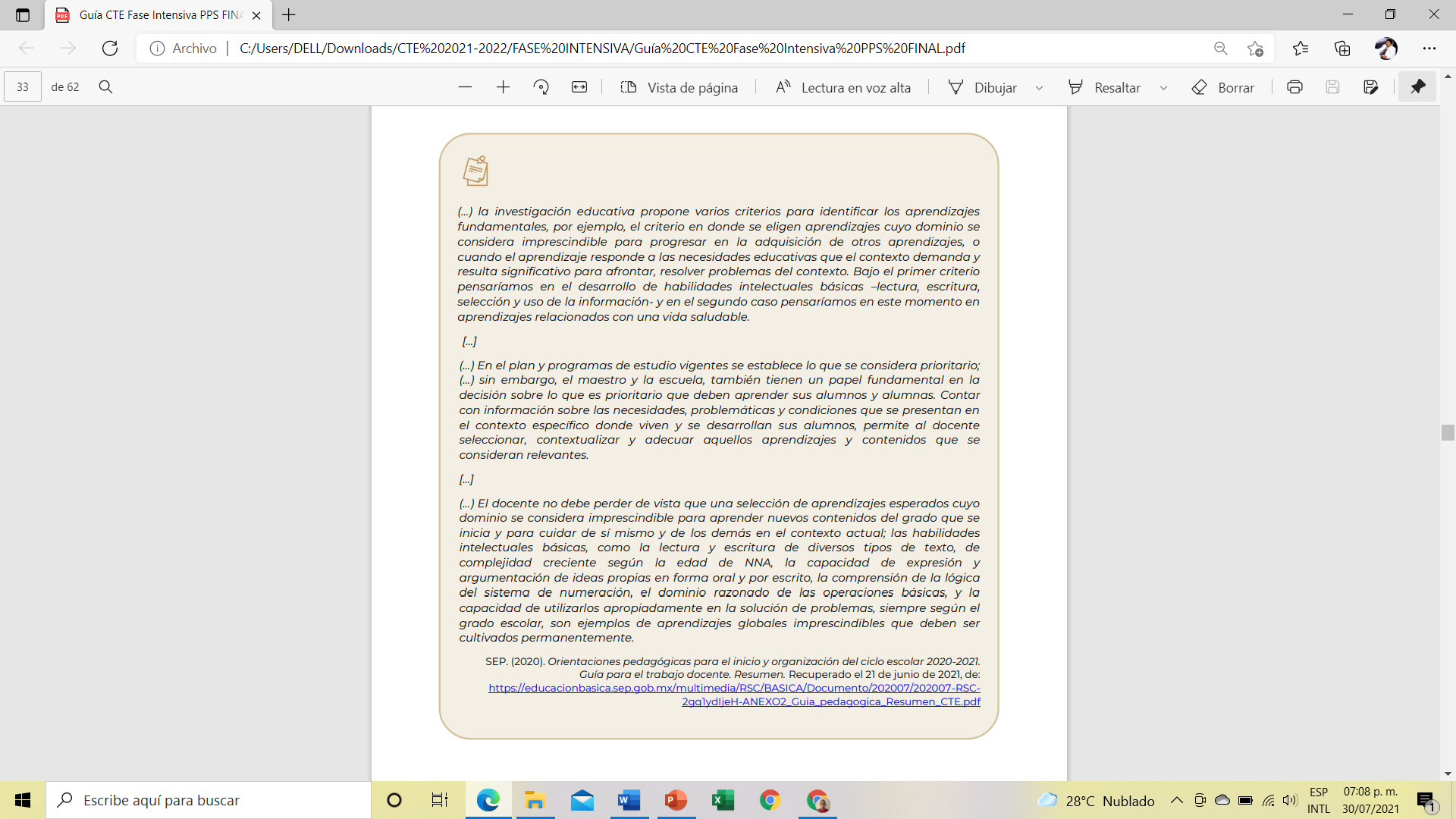 Formen equipos para identificar los aprendizajes fundamentales:En preescolar revisen los aprendizajes esperados de Lenguaje y de Educación socioemocional. Identifiquen aquellos en los que consideran que pudieron haber avanzado las niñas y niños en casa, así como aquellos en los que necesitan trabajar por la importancia de las oportunidades y experiencias que ofrece la escuela (por ejemplo, las posibilidades de interacciones con otros).En primaria y secundaria formen equipos por grado y elijan una asignatura o área para identificar, a partir de las fuentes de información con las que cuentan, los aprendizajes fundamentales que sus alumnas y alumnos deberían haber alcanzado el grado anterior, para establecer un punto de partida común para la valoración diagnóstica.Consideren los siguientes elementos para realizar la selección:El Plan y los programas de estudio vigentes de las asignaturas, campos de formación académica o áreas seleccionadas, son el referente para identificar los aprendizajes esperados que debieron haberse alcanzado en el ciclo escolar anterior. Consideren el perfil de egreso como un horizonte que permite reconocer las habilidades y conocimientos que deben lograr las y los estudiantes al final del trayecto educativo de su nivel. Tomen en cuenta los aprendizajes que son antecedente para otros del grado que van a trabajar o para grados posteriores. Den prioridad a los aprendizajes que favorecen habilidades y no sólo contenidos conceptuales.Las planeaciones de clase del ciclo escolar anterior pueden ser de utilidad para identificar los aprendizajes esperados trabajados y las formas en que fueron abordados, así como aquellos que no se trabajaron. Los listados de aprendizajes fundamentales, pruebas estandarizadas o materiales disponibles en la entidad que apoyen a la selección de estos aprendizajes. Su experiencia y conocimiento sobre el currículo y sobre las necesidades, problemáticas y condiciones que presentan sus NNA en el contexto específico donde viven y se desarrollan; esto les permitirá seleccionar, contextualizar y adecuar los aprendizajes y contenidos que se consideran relevantes.Con estos elementos decidan cómo se organizarán para determinar los aprendizajes fundamentales que deben reforzar en su Plan de atención para el periodo de extraordinario de recuperación.Elaboren un listado de los aprendizajes fundamentales por grado o nivel, de la asignatura, área o campo que hayan elegido (los avances que tengan). (PRODUCTO 1) Compártanlo en archivo electrónico a la dirección escolar o al personal designado para que sean incorporados en un cuadro general de todos los grados al que puedan acudir, en otros momentos del ciclo escolar.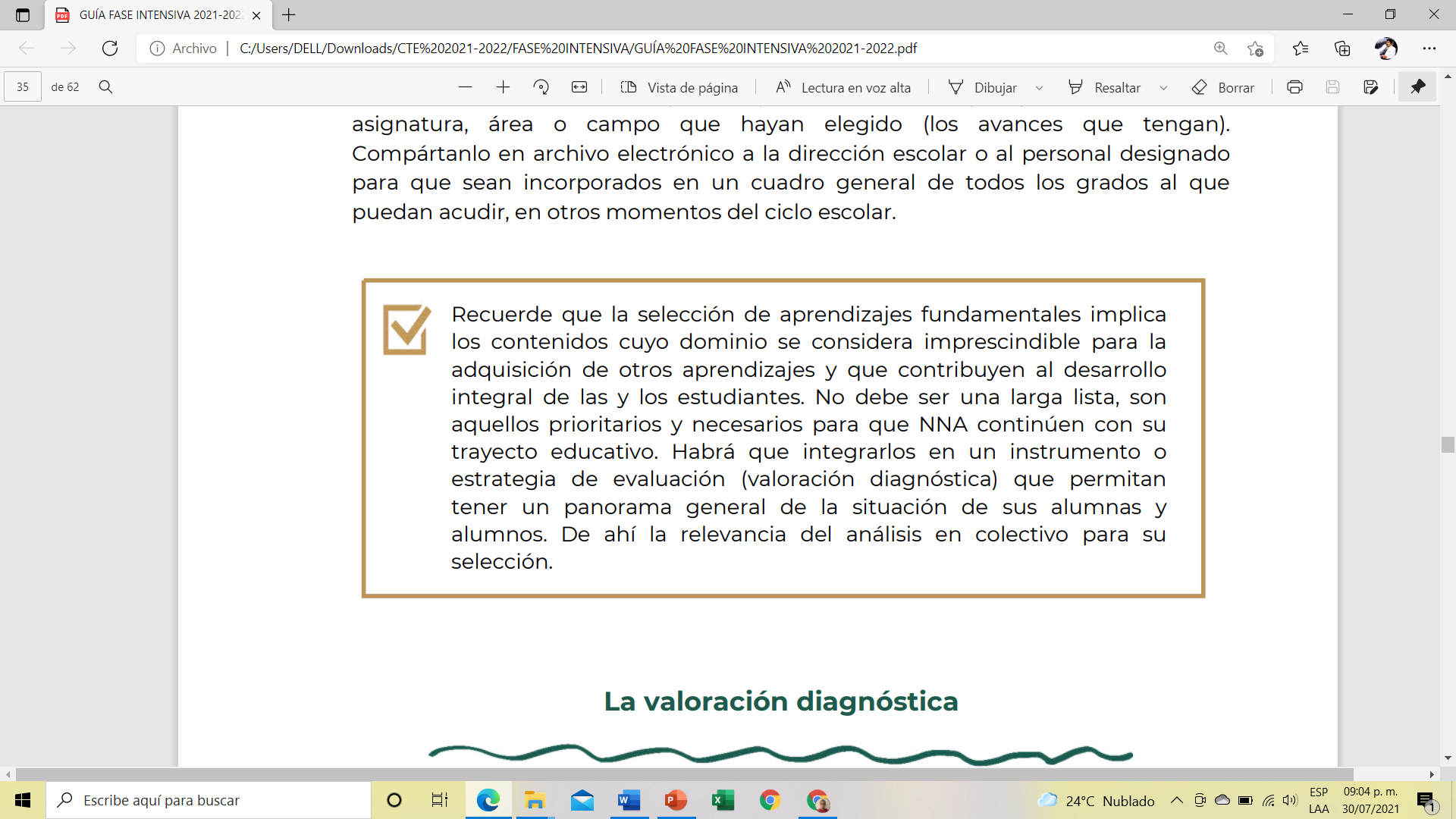 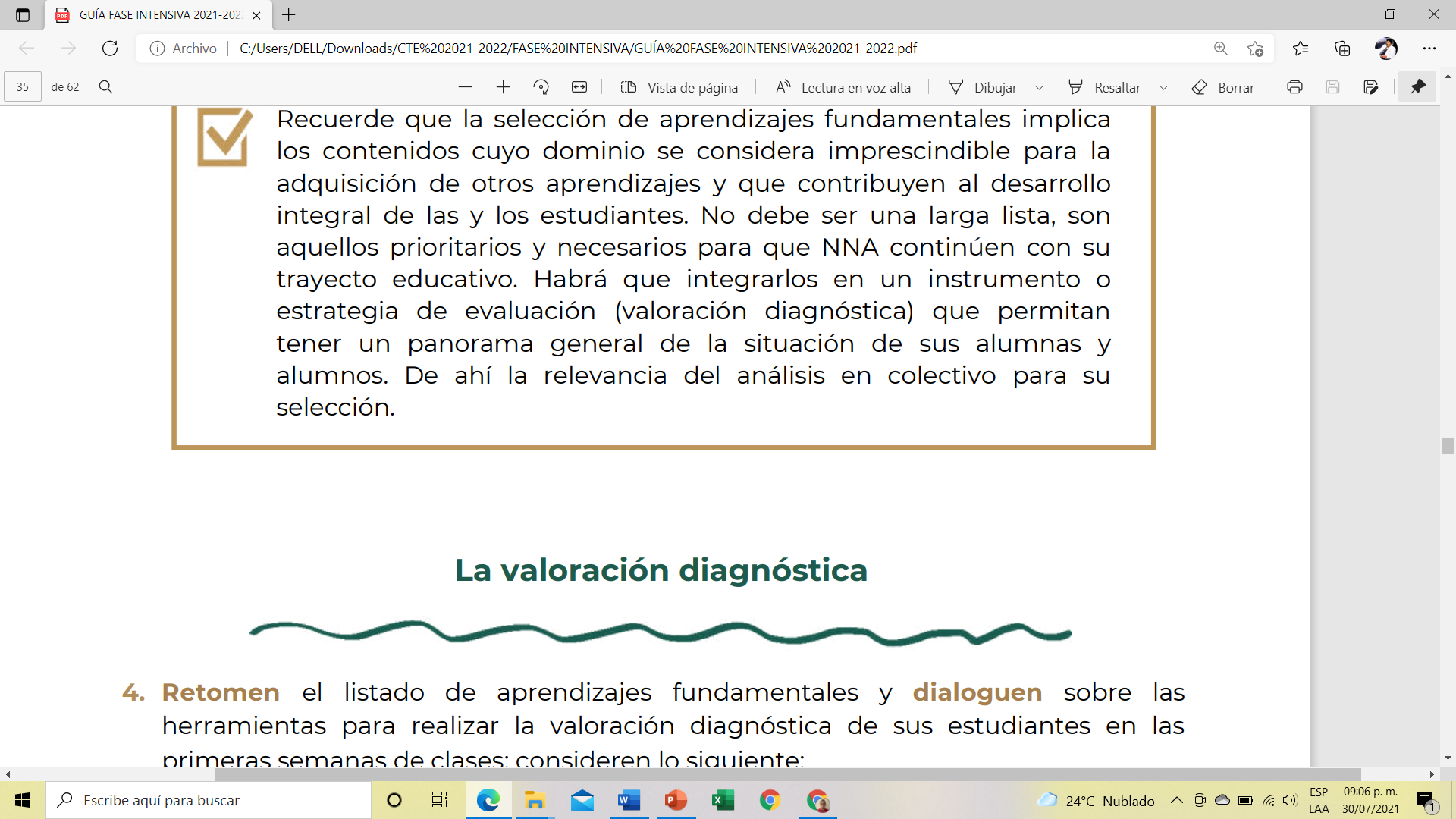 Retomen el listado de aprendizajes fundamentales y dialoguen sobre las herramientas para realizar la valoración diagnóstica de sus estudiantes en las primeras semanas de clases; consideren lo siguiente:¿Su escuela utilizará las herramientas de la Evaluación diagnóstica para alumnos de educación básica para 2° de primaria a 3° de secundaria? En caso de que estas herramientas no estén disponibles para su grupo de alumnos, que no sea posible aplicarlas o que ustedes hayan decidido diseñar herramientas propias, ¿qué tipo de estrategias utilizarán para la valoración diagnóstica? ¿Su escuela utilizará el instrumento de valoración diagnóstica elaborado por los ATPs locales para aplicar del 27 al 30 de septiembre?¿Qué tipo de actividades, instrumentos o recursos permiten obtener información acerca de lo que saben y pueden hacer las NNA en relación con los aprendizajes fundamentales?, ¿cuáles son las más pertinentes?  Consideren las orientaciones didácticas y para la evaluación definidas en los programas de estudio.Retomen el esquema que realizaron en la sesión tres del Taller intensivo de capacitación docente acerca de las diferentes herramientas para obtener información sobre el aprendizaje de sus alumnas y alumnos y compleméntenlo a partir del trabajo realizado en esta sesión.Compartan en plenaria el trabajo realizado en equipo con respecto a: Los aprendizajes fundamentales que utilizarán para realizar la valoración diagnóstica. Las estrategias, instrumentos y herramientas que consideran más pertinentes para realizar la valoración diagnóstica. Intercambien opiniones sobre el trabajo desarrollado y realicen los ajustes necesarios para mejorar los productos obtenidos.Retomen su PEMC y reflexionen: Anoten sus conclusiones para trabajar en la sesión cinco.IntroducciónEl Plan de atención para el periodo extraordinario de recuperación tiene la intención de reforzar los aprendizajes fundamentales aún no consolidados del grado anterior mediante la organización de actividades pertinentes dirigidas a todas las alumnas y los alumnos, en especial para quienes se encuentran en riesgo de abandono escolar o de no aprender los contenidos del ciclo escolar que comienza, sobre todo aquellos que tuvieron niveles de comunicación y participación intermitente o inexistente el ciclo escolar 2020- 2021. Las actividades propuestas en el plan deben dar prioridad a los aprendizajes donde se detecta un menor avance y que podrán ser identificados con apoyo de diversos insumos (como los registros de evaluación, las fichas descriptivas de grupo e individuales o los utilizados en el diagnóstico integral de la escuela sobre los ámbitos del PEMC) que proporcionen datos concretos sobre la situación educativa de NNA. Asimismo, es importante prever que en el comienzo del ciclo escolar las actividades se desarrollarán en presencial y a distancia (mixto) por lo que el Plan de atención deberá contemplar actividades que permitan a las y los estudiantes aprovechar ambos espacios. Como se revisó en el Taller intensivo de capacitación, habrá que tener presente que el trabajo en equipos favorece el análisis y la discusión entre alumnas y alumnos con distinto nivel de logro (entre quienes muestran un mayor desempeño y aquellos que aún no lo poseen), situación que permitirá enriquecer sus aprendizajes a partir de las experiencias de todas y todos con actividades diversificadas que atiendan a sus necesidades educativas individuales. Finalmente, las necesidades de aprendizaje consideradas en el Plan de atención para el periodo extraordinario de recuperación deberán reflejarse en los objetivos y las metas del PEMC en ámbitos como Aprovechamiento académico y asistencia de los alumnos, Avance de los planes y programas educativos o aquellos donde se atiendan de mejor manera.PropósitoQue el colectivo docente:Desarrolle un Plan de atención para el periodo extraordinario de recuperación que permita a todas las alumnas y los alumnos progresar en la adquisición o reforzamiento de aprendizajes fundamentales no consolidados en el grado anterior.MaterialesTabla con fuentes de información del ciclo escolar 2020-2021 para el diagnóstico integral de la escuela, identificadas en la sesión uno (en especial las fichas descriptivas individuales y de grupo y los resultados escolares), que den cuenta de la situación educativa del grupo que atenderá el presente ciclo escolar. Listado de aprendizajes fundamentales por grado elegidos en la sesión tres. ProductosEsbozo del Plan de atención para el periodo extraordinario de recuperación de los aprendizajes fundamentales del grado previo. 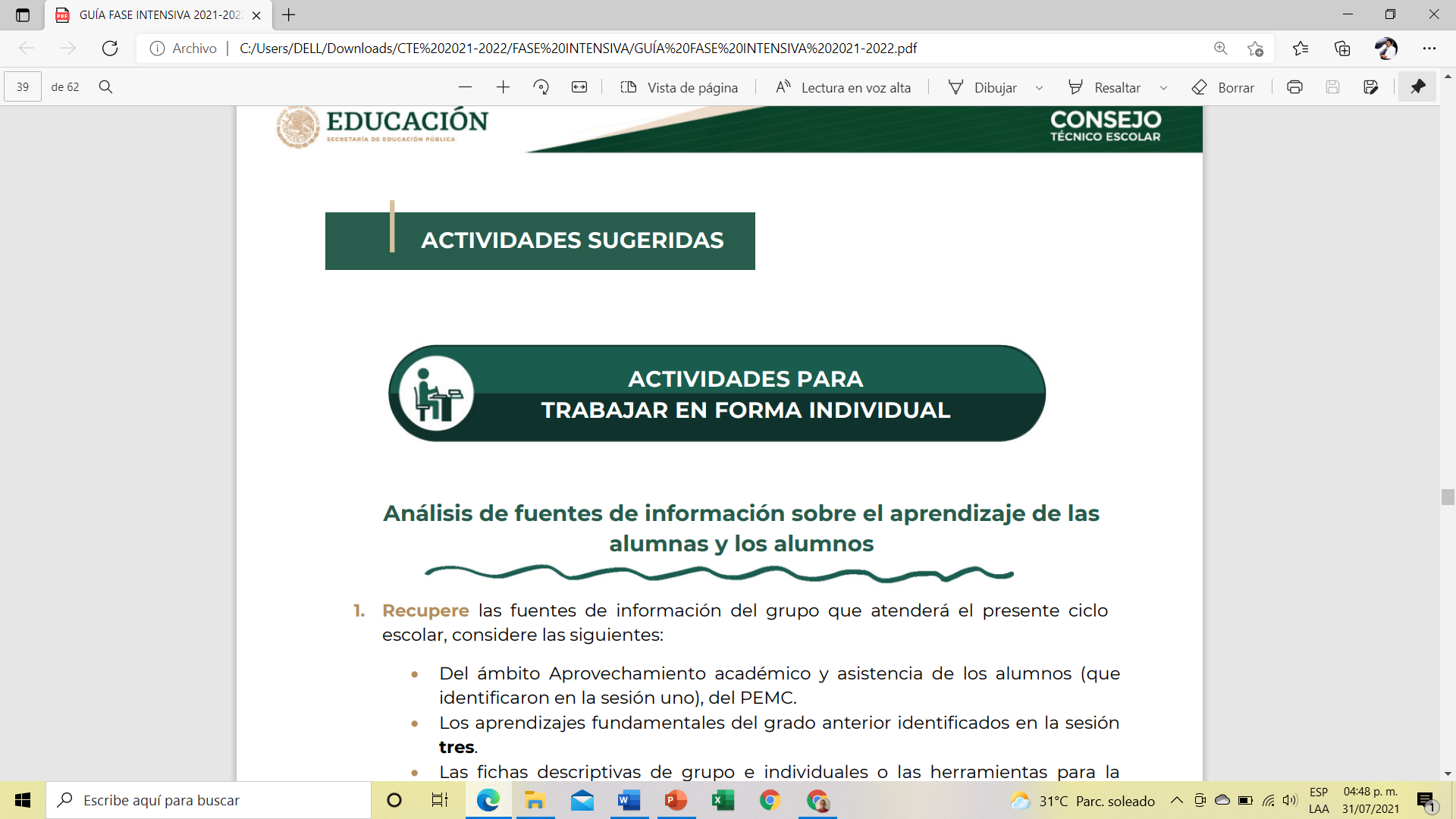 Recupere las fuentes de información del grupo que atenderá el presente ciclo escolar, considere las siguientes: Del ámbito Aprovechamiento académico y asistencia de los alumnos (que identificaron en la sesión uno), del PEMC. Los aprendizajes fundamentales del grado anterior identificados en la sesión tres. Las fichas descriptivas de grupo e individuales o las herramientas para la valoración diagnóstica que identificaron en la sesión tres del Taller intensivo. Boleta de evaluación. Reflexione, a partir de las fuentes de información a su alcance: Registre, a partir de la reflexión anterior y la información con la que cuenta, los aprendizajes fundamentales donde observe que sus estudiantes muestran un menor dominio por asignatura y grado, o que no fueron abordados. Puede utilizar un formato como el siguiente:Identifique y elabore con base en la información de las fichas descriptivas, así como los resultados de aprendizaje del ciclo anterior, una lista con las alumnas y alumnos en quienes se observa:Un dominio esperado acerca de los aprendizajes fundamentales del grado anterior. Un dominio suficiente o en desarrollo sobre los aprendizajes fundamentales del grado anterior. Algún riesgo de no alcanzar los aprendizajes del grado anterior y los del que comienza.Puedes ingresar a una propuesta de lista en el siguiente link:https://docs.google.com/spreadsheets/d/1EYWaxCDwrDw8JEcpSIkvrqTrpfI59A8EaHmAwvzJXHk/copy?usp=sharing 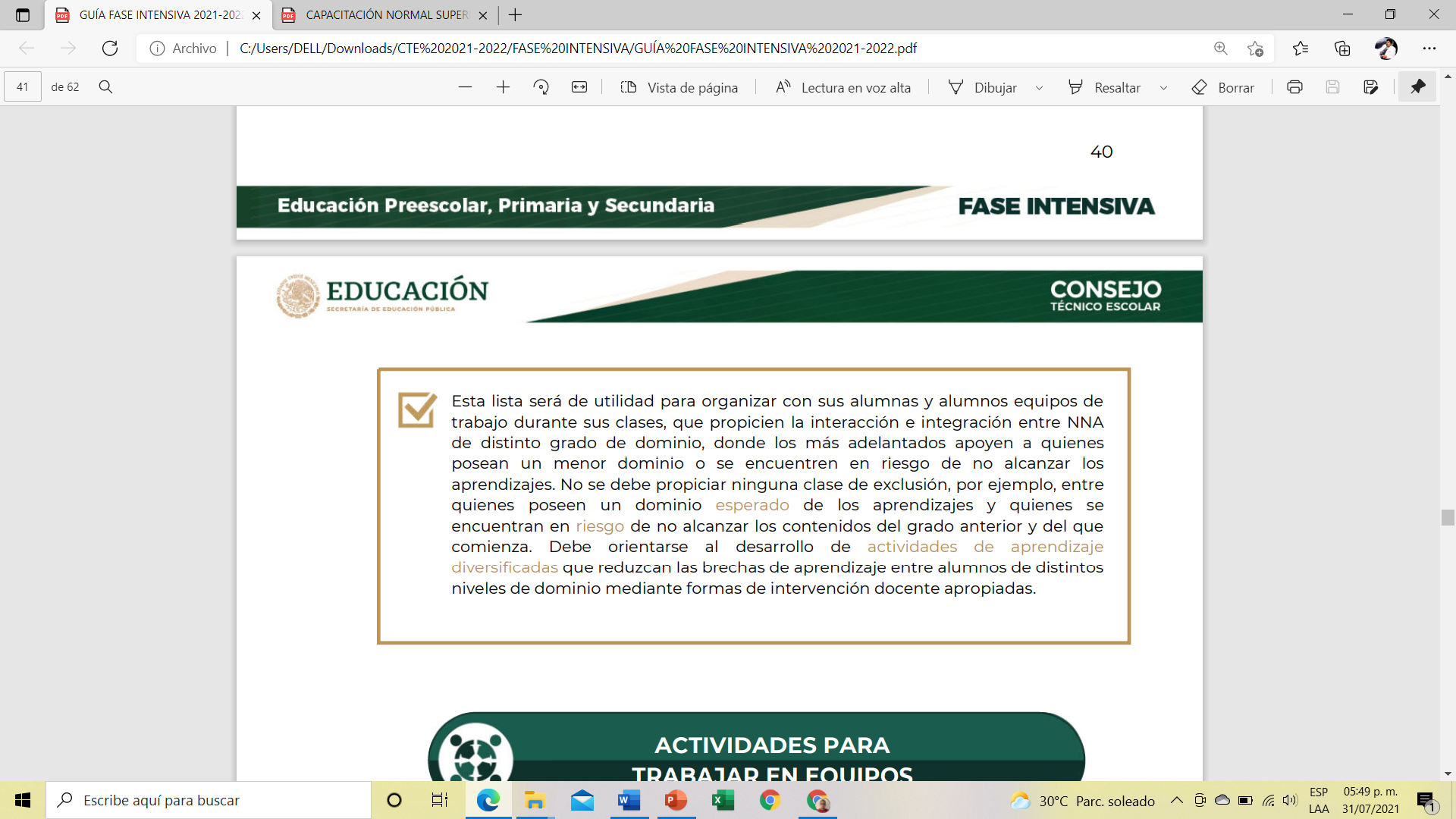 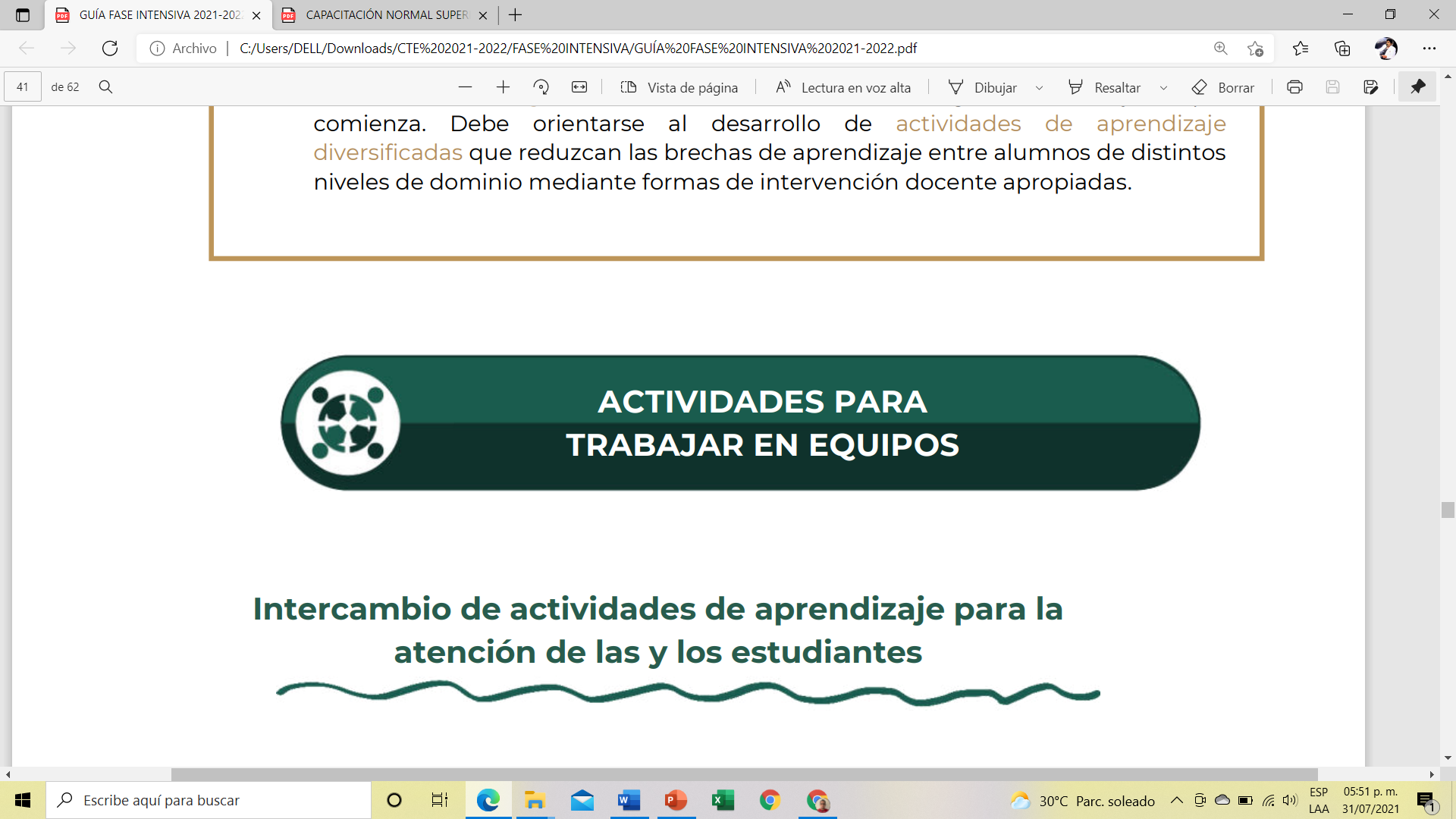 Compartan la información obtenida sobre los aprendizajes fundamentales con menor dominio o que no fueron abordados en el grado anterior, identificados en la actividad 3 y realicen los ajustes que consideren necesarios en sus listados. Analicen el siguiente ejemplo con actividades diversificadas donde se aborda un aprendizaje fundamental del grado anterior que requiere fortalecerse.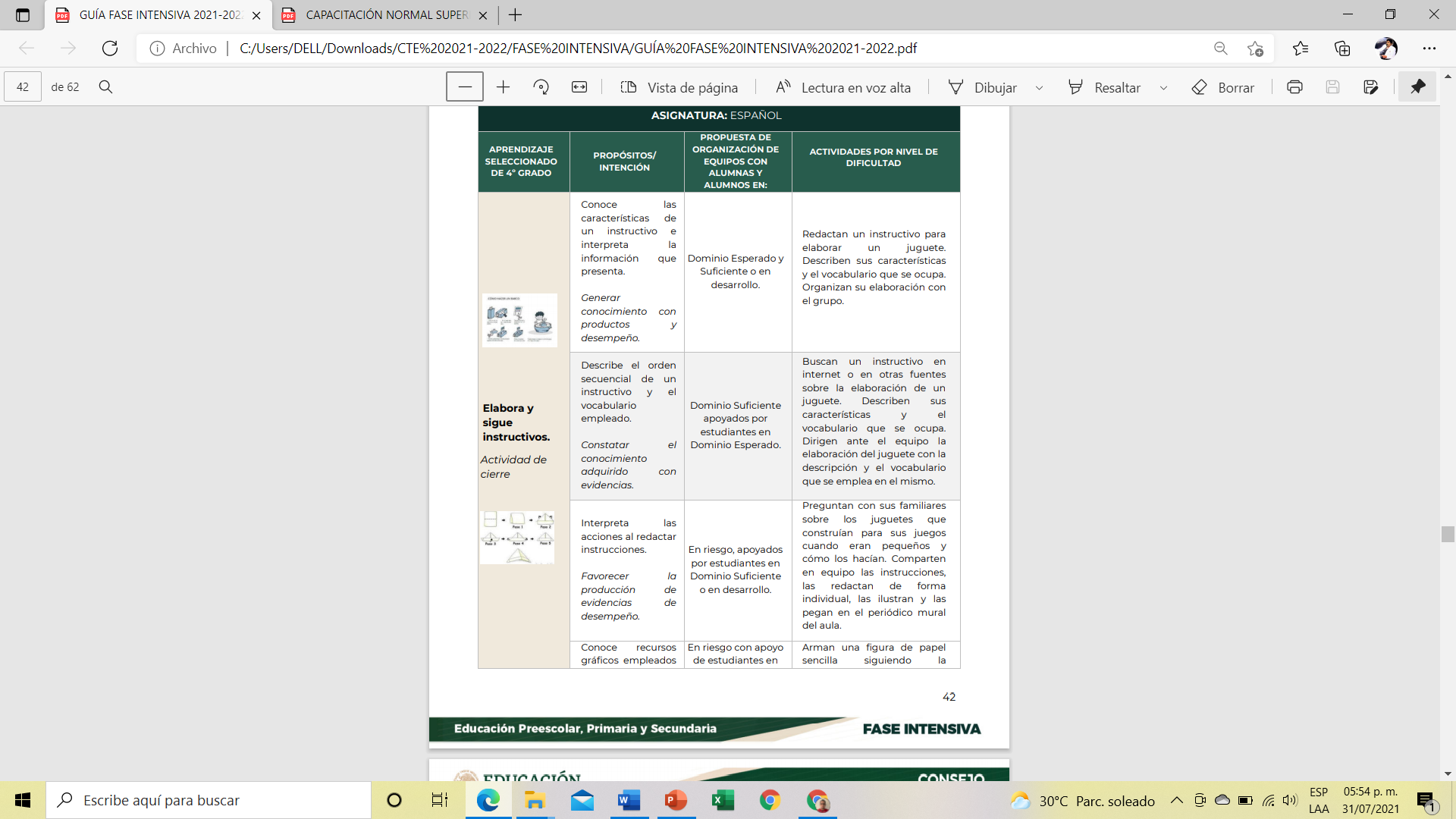 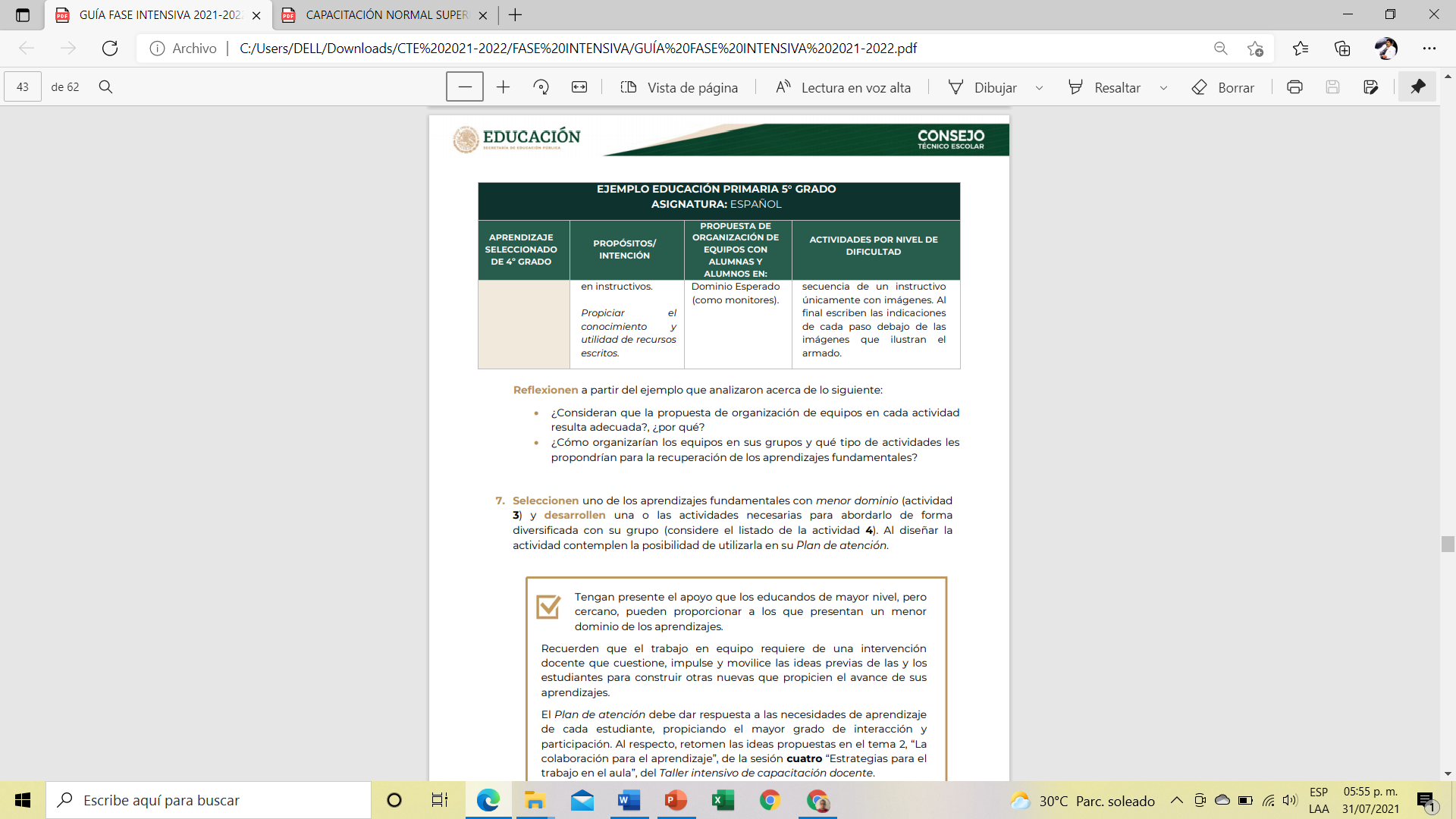 Reflexionen a partir del ejemplo que analizaron acerca de lo siguiente:Seleccionen uno de los aprendizajes fundamentales con menor dominio (actividad 3) y desarrollen una o las actividades necesarias para abordarlo de forma diversificada con su grupo (considere el listado de la actividad 4). Al diseñar la actividad contemplen la posibilidad de utilizarla en su Plan de atención.Pueden usar la siguiente tabla para el diseño de la actividad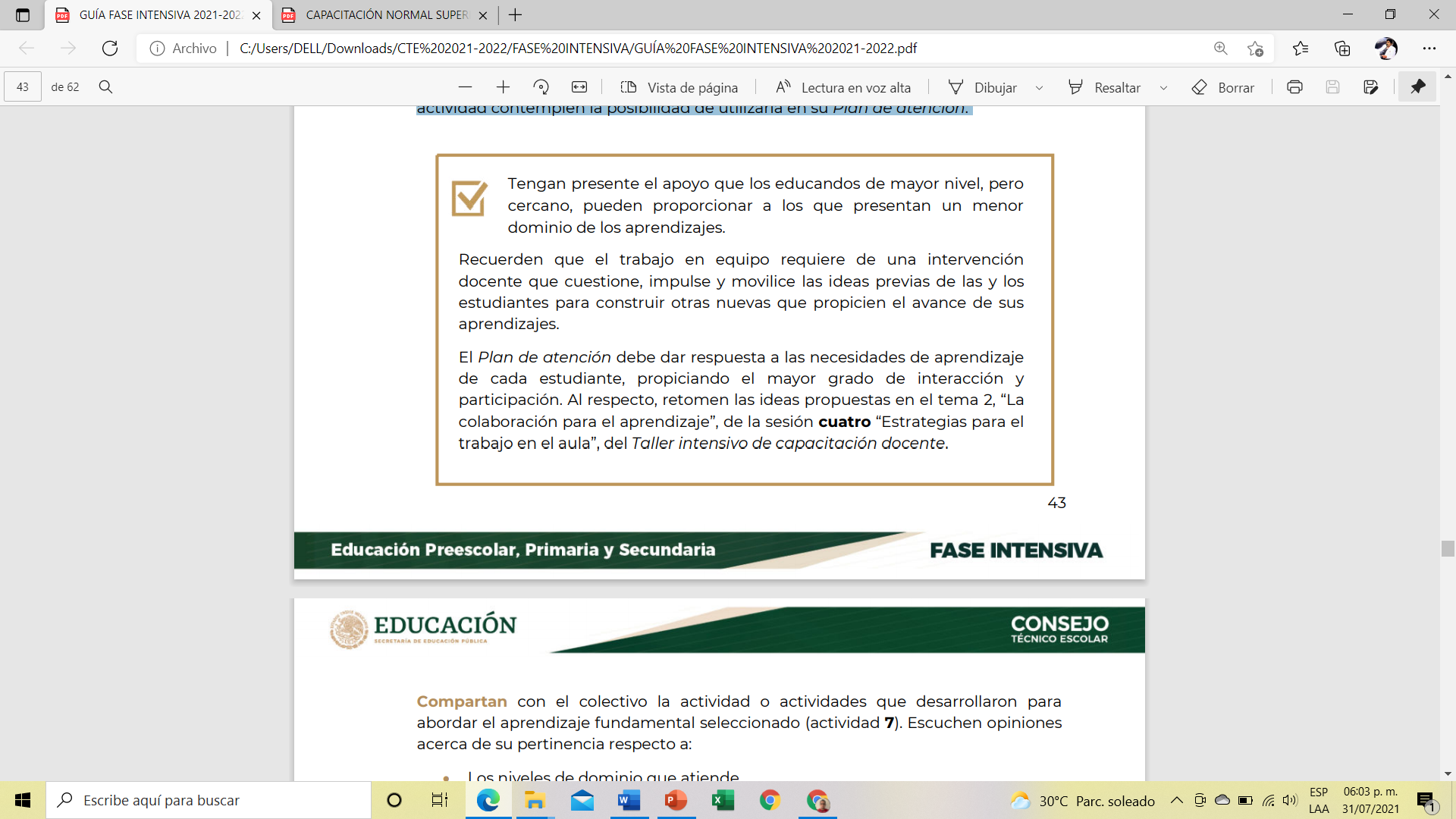 Compartan con el colectivo la actividad o actividades que desarrollaron para abordar el aprendizaje fundamental seleccionado (actividad 7). Escuchen opiniones acerca de su pertinencia respecto a: Los niveles de dominio que atiende. La relación que mantiene con el aprendizaje fundamental seleccionado y las formas de evaluación. La estrategia didáctica y secuencia de actividades, los recursos didácticos utilizados y la modalidad (a distancia o presencial, en pequeños grupos, por equipos o grupal) propuesta para desarrollarla. Recuperen las ideas relevantes expresadas y realicen los ajustes necesarios en su actividad para retomarla posteriormente en su Plan de atención para el periodo extraordinario de recuperación.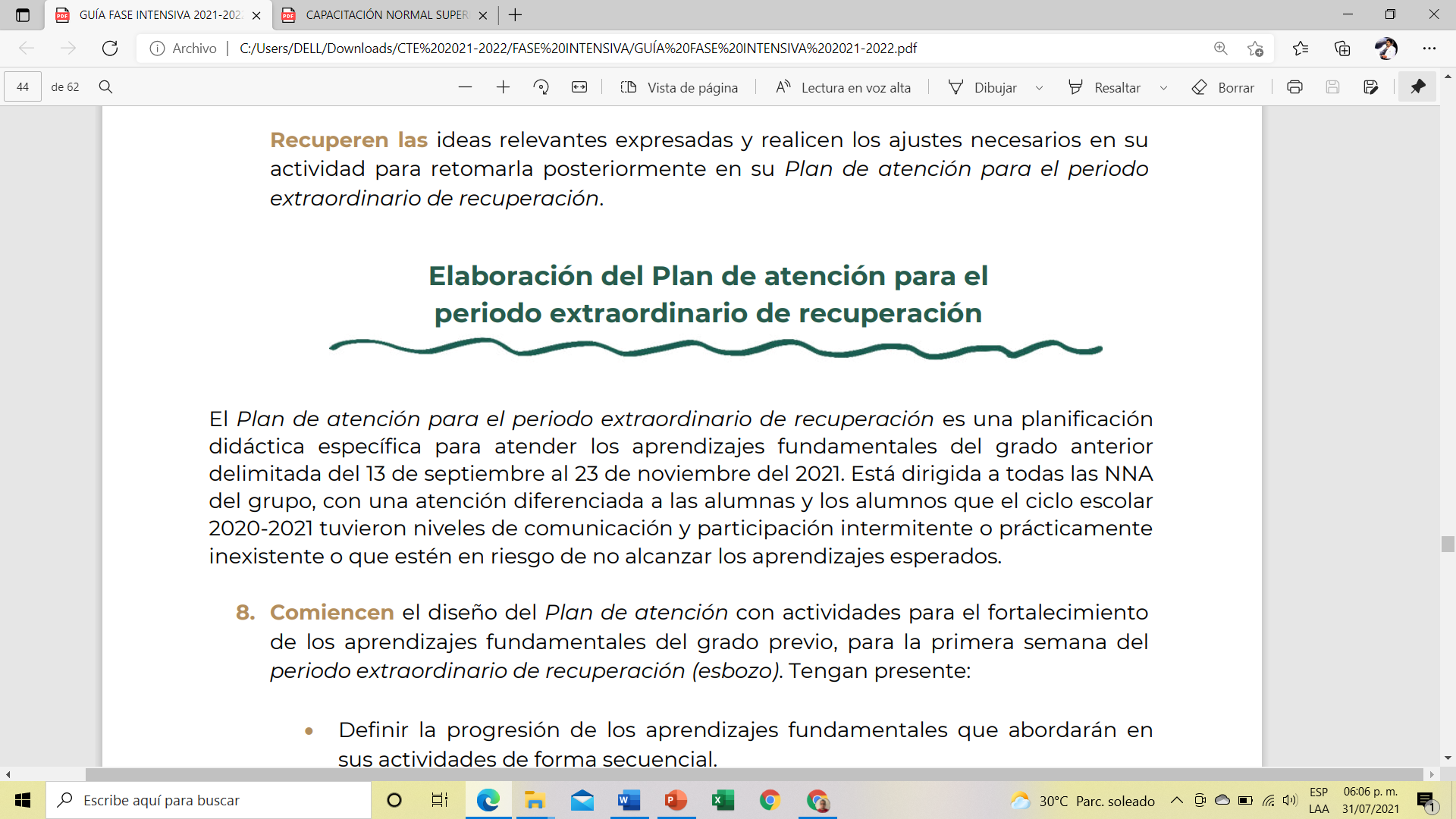 El Plan de atención para el periodo extraordinario de recuperación es una planificación didáctica específica para atender los aprendizajes fundamentales del grado anterior delimitada del 13 de septiembre al 23 de noviembre del 2021. Está dirigida a todas las NNA del grupo, con una atención diferenciada a las alumnas y los alumnos que el ciclo escolar 2020-2021 tuvieron niveles de comunicación y participación intermitente o prácticamente inexistente o que estén en riesgo de no alcanzar los aprendizajes esperados. Comiencen el diseño del Plan de atención con actividades para el fortalecimiento de los aprendizajes fundamentales del grado previo, para la primera semana del periodo extraordinario de recuperación (esbozo). (PRODUCTO 1) Tengan presente:Definir la progresión de los aprendizajes fundamentales que abordarán en sus actividades de forma secuencial. Organizar actividades diversificadas congruentes con los niveles de dominio de sus estudiantes. Determinar las actividades a desarrollar de forma presencial y a distancia. Priorizar la atención de las alumnas y los alumnos que se encuentran en riesgo de no lograr los aprendizajes fundamentales, o los que presentaron una comunicación intermitente o inexistente. Las orientaciones didácticas o enfoques de las asignaturas, áreas o campos de los programas de estudio.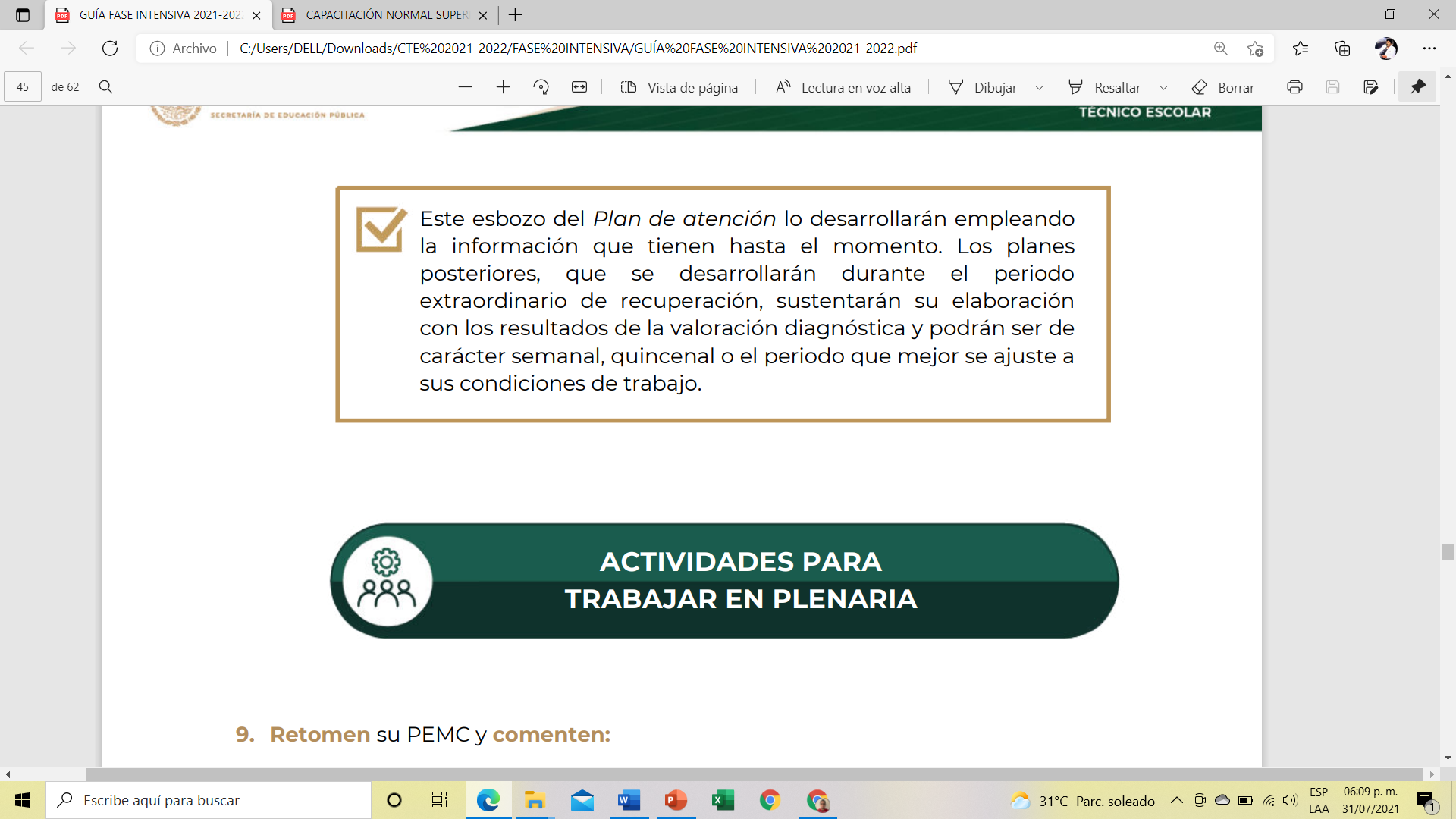 Retomen su PEMC y comenten: Tomen nota de sus respuestas para recuperarlas en la sesión cinco.IntroducciónEn esta sesión se invita al colectivo docente a reflexionar sobre lo alcanzado en las sesiones anteriores con respecto a las problemáticas identificadas para atenderlas y enfrentar los retos que conlleva el regreso (presencial o a distancia) a la escuela después de la experiencia del aprendizaje en casa, como consecuencia de la pandemia de la COVID-19. El producto de esta sesión será un primer ejercicio del ajuste al PEMC. Una vez que inicie el ciclo escolar y se cuente con el diagnóstico integral de la escuela completo, estarán en posibilidad de plantear los objetivos, metas y acciones de su Programa, para el ciclo escolar 2021-2022.PropósitoQue el colectivo docente:Realice un primer ejercicio de priorización de las problemáticas de su escuela para ajustar o modificar los objetivos y metas.MaterialesPrograma Escolar de Mejora Continua (PEMC) 2020-2021. Tabla de cada uno de los ámbitos del diagnóstico integral de la escuela (producto de la sesión uno).Primeros planteamientos de ajustes a los objetivos y las metas del PEMC realizados al cierre de las sesiones dos, tres y cuatro.ProductosEsbozo de objetivos y las metas del Programa Escolar de Mejora Continua para el ciclo lectivo 2021-2022 que considere elementos para el cuidado de la salud y el bienestar socioemocional en el contexto escolar.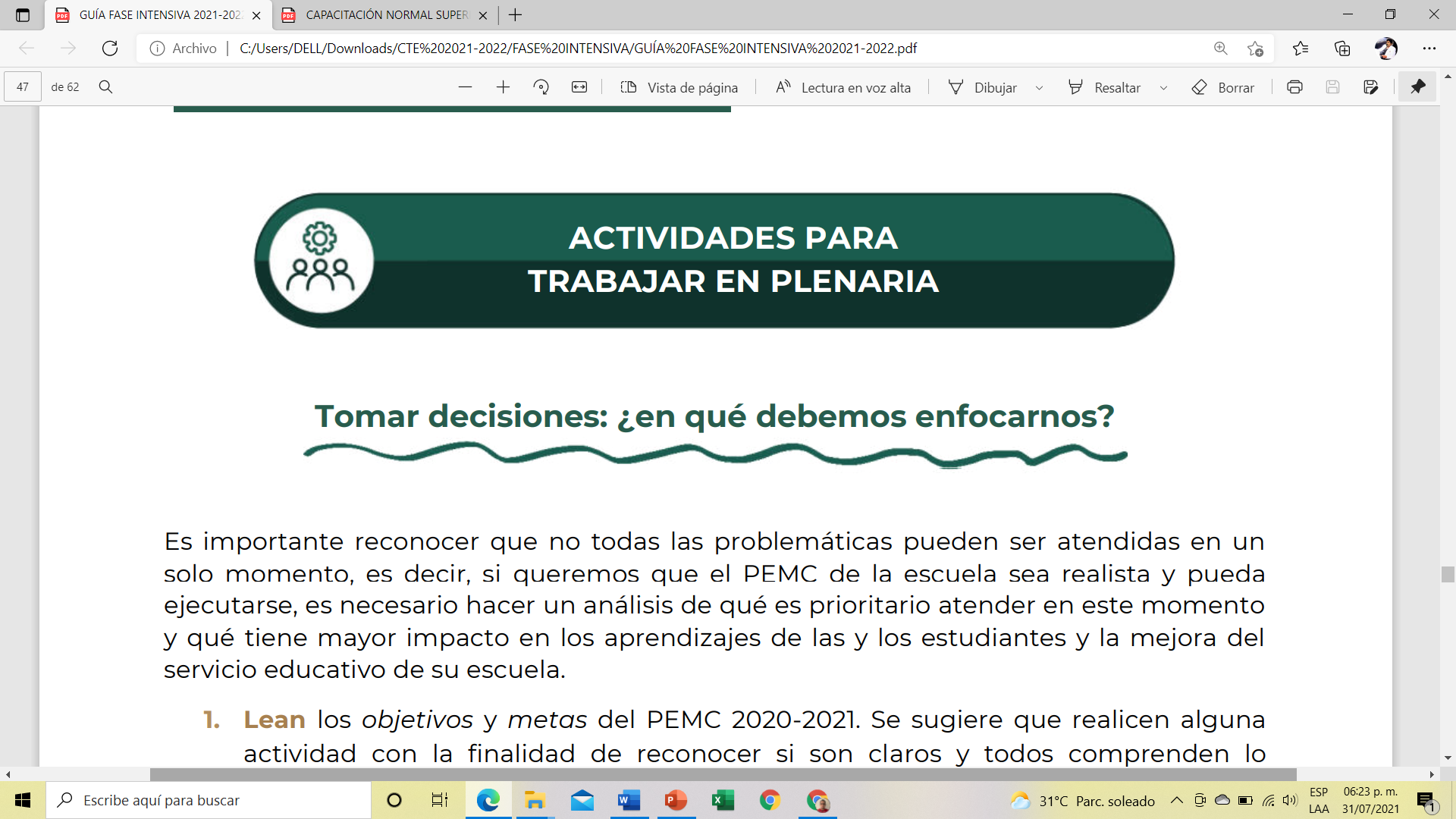 Es importante reconocer que no todas las problemáticas pueden ser atendidas en un solo momento, es decir, si queremos que el PEMC de la escuela sea realista y pueda ejecutarse, es necesario hacer un análisis de qué es prioritario atender en este momento y qué tiene mayor impacto en los aprendizajes de las y los estudiantes y la mejora del servicio educativo de su escuela.Lean los objetivos y metas del PEMC 2020-2021. Se sugiere que realicen alguna actividad con la finalidad de reconocer si son claros y todos comprenden lo mismo; por ejemplo, pueden realizarlo de la siguiente manera:Una persona leerá en voz alta el primer objetivo y lo explicará con sus propias palabras.El colectivo argumentará si está de acuerdo con la explicación y si considera que el objetivo es prioritario para la escuela en este momento o si es necesario modificarlo o cambiarlo.Realizar la misma actividad con el resto de los objetivos.Ahora reflexionen sobre lo siguiente: ¿Los objetivos y las metas del PEMC 2020-2021 responden a las problemáticas actuales de su escuela y a las necesidades educativas de sus estudiantes? Por ejemplo, ¿consideran el bienestar y la seguridad de los integrantes de la comunidad escolar en general, la asistencia alternada o escalonada de las y los estudiantes o lo que hay que fortalecer en sus aprendizajes?Elaboren un esquema que resuma las problemáticas identificadas en los ocho ámbitos, a partir del trabajo realizado en las sesiones previas. Jerarquícenlas en función de su prioridad de atención. Para esto, pueden apoyarse en las siguientes preguntas y agregar otras que consideren convenientes:¿En qué aspectos del logro de los aprendizajes o del desarrollo integral de las y los estudiantes impacta? ¿Se cuenta con los recursos necesarios para su atención? ¿Cuánto tiempo requiere su atención o solución? Su atención ¿responde a las necesidades de apoyo diferenciado que requerirán las y los estudiantes? ¿Con qué problemática(s) de los diferentes ámbitos está estrechamente vinculada? Establezcan el orden de las problemáticas, considerando que el número uno es la que tiene mayor prioridad de atención. En colectivo, decidan cuáles y cuántas problemáticas es posible atender.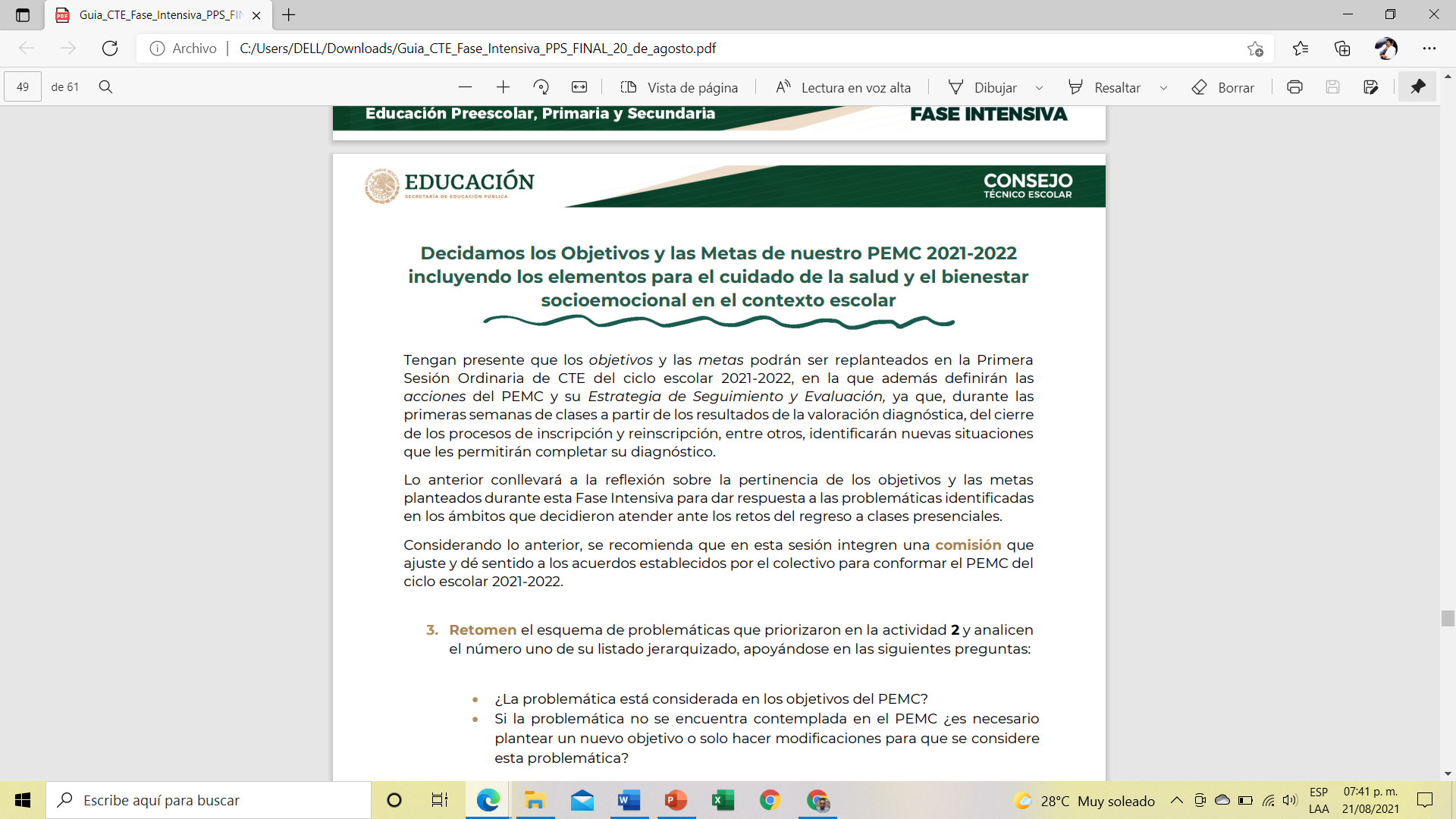 Tengan presente que los objetivos y las metas podrán ser replanteados en la Primera Sesión Ordinaria del CTE del ciclo escolar 2021-2022, en la que además definirán las acciones del PEMC y su Estrategia de Seguimiento y Evaluación, ya que, durante las primeras semanas de clases a partir de los resultados de la valoración diagnóstica, del cierre de los procesos de inscripción y reinscripción, entre otros, identificarán nuevas situaciones que les permitirán completar su diagnóstico. Lo anterior conllevará a la reflexión sobre la pertinencia de los objetivos y las metas planteados durante esta Fase Intensiva para dar respuesta a las problemáticas identificadas en los ámbitos que decidieron atender ante los retos del regreso a clases presenciales. Considerando lo anterior, se recomienda que en esta sesión integren una comisión que ajuste y de sentido a los acuerdos establecidos por el colectivo para conformar el PEMC del ciclo escolar 2021-2022. Retomen el esquema de problemáticas que priorizaron en la actividad 2 y analicen el número uno de su listado jerarquizado, apoyándose en las siguientes preguntas:¿La problemática está considerada en los objetivos del PEMC? Si la problemática no se encuentra contemplada en el PEMC ¿es necesario plantear un nuevo objetivo o solo hacer modificaciones para que se considere esta problemática? Recuerden las preguntas que deben hacerse al plantear un objetivo; para ello lean el siguiente texto: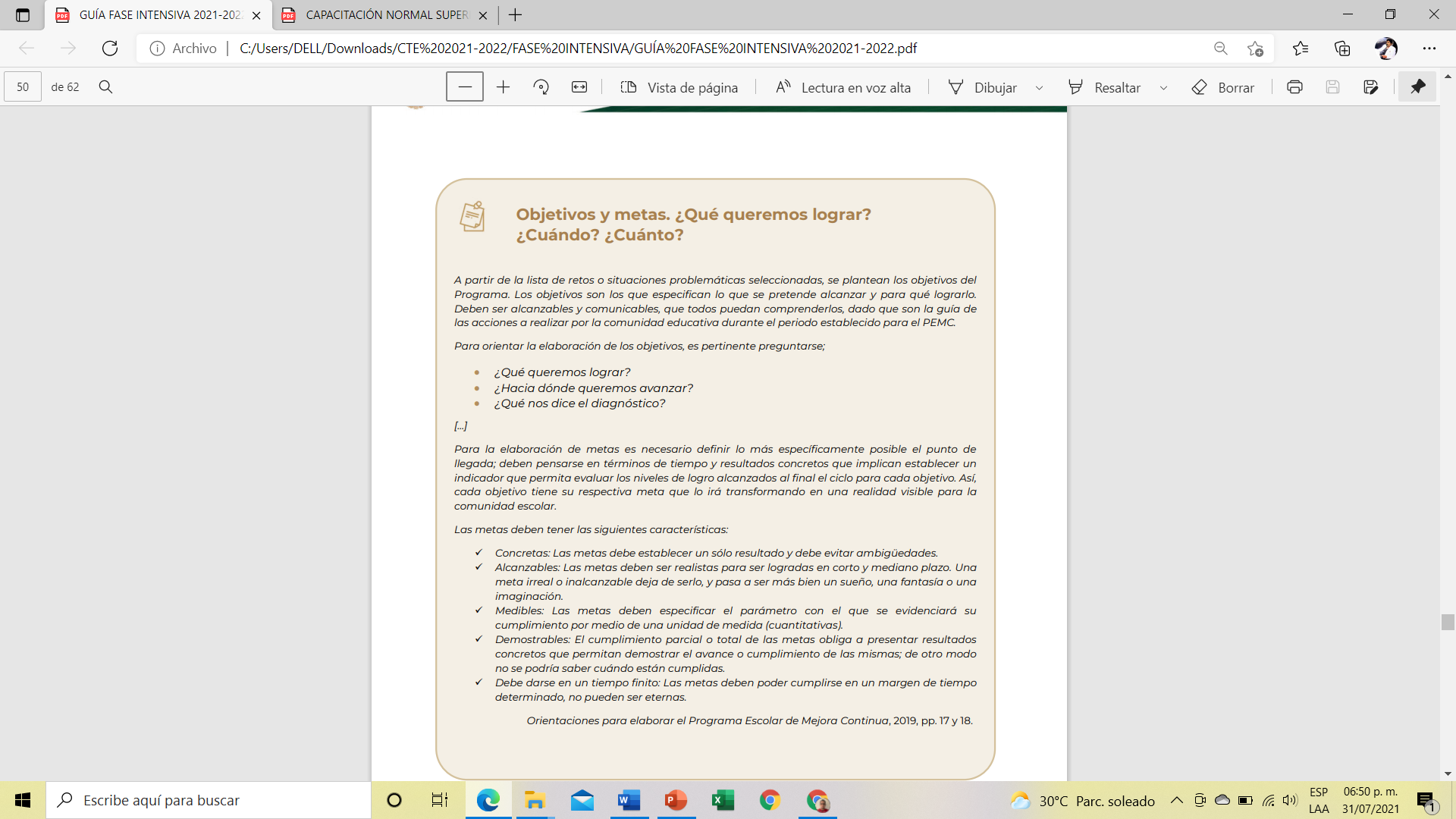 Realicen este mismo ejercicio con las problemáticas que como colectivo decidieron atender. Registren los objetivos que hayan determinado para el PEMC del ciclo lectivo 2021-2022. Retomen los primeros planteamientos de ajuste a las metas del PEMC 2020-2021 realizados en las sesiones dos, tres y cuatro. ¿Las metas que han definido hasta el momento permiten resolver las problemáticas y lograr los objetivos planteados?, ¿qué ajustes habría que hacerse para que contribuyan a lograr resultados en la solución de las problemáticas? ¿Es necesario plantear nuevas metas?Decidan las metas para este ciclo escolar, recuerden las características que deben tener. Realicen una valoración de los avances que tienen en su PEMC 2021-2022 para ello tengan presente que: No es necesario elaborar objetivos por cada ámbito. Los objetivos pueden contribuir a resolver las problemáticas identificadas en distintos ámbitos del PEMC. Los objetivos y metas pueden lograrse en uno o varios ciclos escolares. El cumplimiento de los objetivos y metas debe impactar en el logro de los aprendizajes y la mejora del servicio educativo que ofrece la escuela. Los objetivos y las metas deben dar sentido al colectivo docente sobre el rumbo a seguir. Las metas deben ser factibles de llevarse a cabo.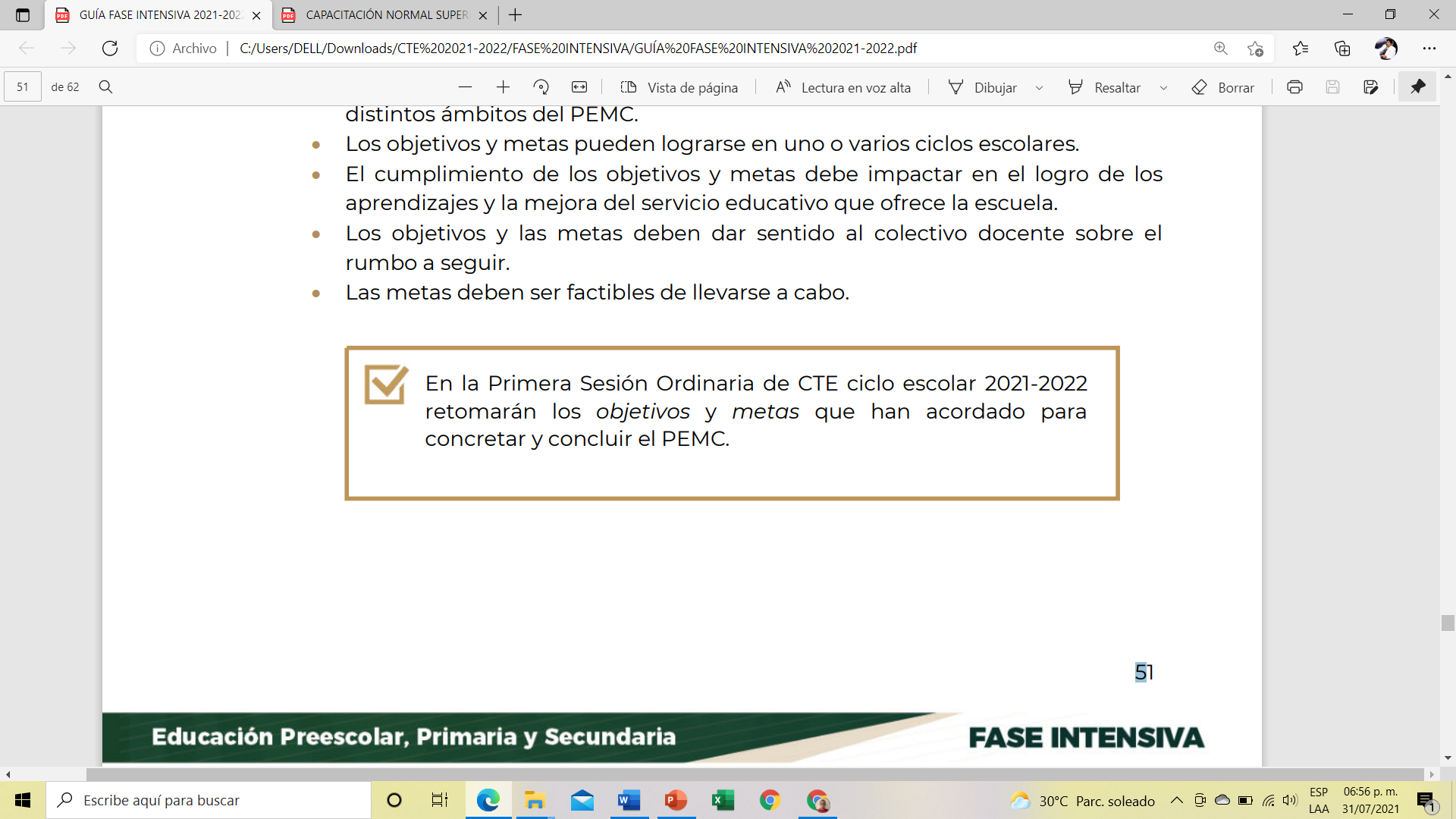 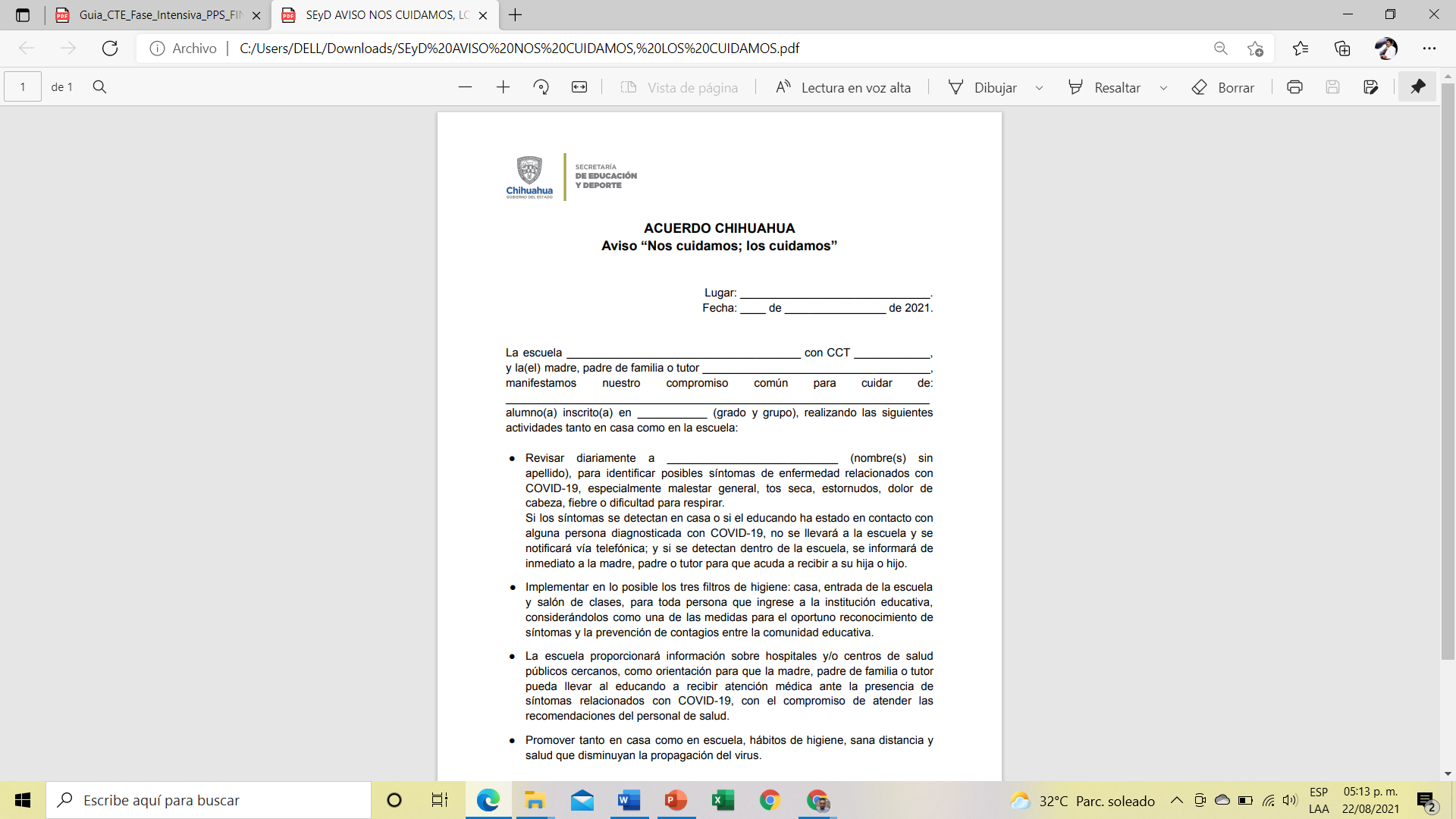 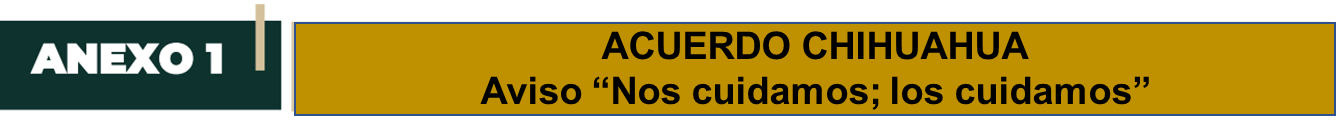 Material Complementario Acuerdo número 23/08/21 por el que se establecen diversas disposiciones para el desarrollo del ciclo escolar 2021-2022 y reanudar las actividades del servicio público educativo de forma presencial, responsable y ordenada, y dar cumplimiento a los planes y programas de estudio de educación básica (preescolar, primaria y secundaria), normal y demás para la formación de maestros de educación básica aplicables a toda la República, al igual que aquellos planes y programas de estudio de los tipos medio superior y superior que la Secretaría de Educación Pública haya emitido, así como aquellos particulares con autorización o reconocimiento de validez oficial de estudios, en beneficio de las y los educandos. Diario Oficial de la Federación. México. 20 de agosto de 2021. Recuperado el 20 de agosto de 2021, de: http://www.dof.gob.mx/nota_detalle.php?codigo=5627244&fecha=20/08/2021 Caja de Herramientas para Secundaria del estado de Chihuahuahttps://drive.google.com/drive/folders/1gBl_L8WHyyJkyvp-N4gnAmA_s1g7_I33?usp=sharing Curso en línea SEP-SALUD. Retorno seguro. Recuperado el 20 de agosto de 2021, de: https://climss.imss.gob.mx/ Divulgación dinámica. (2021). Los mejores juegos para niños adaptados a la COVID-19. Recuperado el 28 de junio de 2021, de:  https://www.divulgaciondinamica.es/blog/los-mejores-juegos-para-ninos-adaptados-a-la-covid-19/   Materiales de promoción de hábitos de higiene y salud. Recuperado el 28 de junio de 2021, de: https://dggeyet.sep.gob.mx/higiene_y_salud/ MEJOREDU. (2020). Estrategias de apoyo pedagógico para el inicio del ciclo escolar. Juguemos con sana distancia. Recuperado el 28 de junio de 2021, de: https://www.mejoredu.gob.mx/images/blog/estrategias/juguemos-con-sana-distancia.pdf MEJOREDU. (2021). Educación en Movimiento 1, segunda época. Regreso a las aulas. Nuevas prácticas, nueva escuela. Recuperado el 11 de julio de 2021, de: https://www.mejoredu.gob.mx/publicaciones/boletin/regreso-a-las-aulas-nuevaspracticas-nueva-escuela SEP. Autoridad Educativa Federal de la Ciudad de México. (2020). Matriz de aprendizajes fundamentales imprescindibles. Recuperado el 11 de julio de 2021, de: https://laescuelaencasa.mx/data/reforzamiento/matriz_pri_1_s1.pdf SEP. (2020). Fichero Cuidar de Otros es Cuidar de Sí mismo. Herramientas de Soporte Socioemocional para la Educación en Contextos de Emergencia.Recuperado el 28 de junio de 2021, de: https://educacionbasica.sep.gob.mx/multimedia/RSC/BASICA/Documento/202006/202006-RSC-WTzeEQBTag-ANEXO4.FicheroHSS.PDF SEP. (2020). Orientaciones pedagógicas para el inicio y organización del ciclo escolar 2020-2021. Guía para el trabajo docente. Resumen. Recuperado el 21 de junio de 2021, de: https://educacionbasica.sep.gob.mx/multimedia/RSC/BASICA/Documento/202007/202007-RSC-2gq1ydIjeH-ANEXO2_Guia_pedagogica_Resumen_CTE.pdf SEP. DGADAE. (2021) Evaluación diagnóstica para alumnos de educación básica. Tablas Descriptivas. Recuperado el 18 de agosto de 2021, de: http://www.dgadae.sep.gob.mx/ SEP. (2021). Aprende en casa: Recursos para el aprendizaje en la modalidad mixta. Recuperado el 20 de agosto de 2021, de: https://educacionbasica.sep.gob.mx/multimedia/RSC/BASICA/Documento/202108/202108-RSC-Aprende%20en%20casa.pdf SEP. (2021) Herramientas educativas para el Inicio, Permanencia y Egreso del Ciclo Escolar de las Niñas, Niños y Adolescentes de Educación Básica. Recuperado el 20 de agosto de 2021, de: 202108-RSC-Herramientas educativas para el inicio, permanencia y egreso del ciclo escolar de las niñas niños y adolescentes de la educación básica.pdf (sep.gob.mx)SEP. OEI. (2021) Herramientas didácticas para el aprendizaje a distancia. Recuperado el 20 de agosto de 2021, de:https://educacionbasica.sep.gob.mx/multimedia/RSC/BASICA/Documento/202108/202108-RSC-Herramientas%20did%C3%A1cticas%20para%20el%20aprendizaje%20a%20distancia.pdf Las actividades están propuestas para realizarse de forma presencial en Chihuahua.Si algún miembro del personal docente, administrativo o manual fue diagnosticado con COVID 19 y mantuvo contacto con otros miembros de la institución, las sesiones del CTE deberán de ser de manera virtual.https://bit.ly/3jLx3bRhttps://drive.google.com/file/d/1x2GDMVLkBFK5XEoiHeaWYn7QUm7z1u4_/view?usp=sharinghttps://www.youtube.com/watch?v=tYaHmAsFZx4https://drive.google.com/file/d/1pmJz5zAGWPhAMwHlUTGUwlHFeF7nUlWG/view?usp=sharing https://www.youtube.com/watch?v=tYaHmAsFZx4https://drive.google.com/file/d/1pmJz5zAGWPhAMwHlUTGUwlHFeF7nUlWG/view?usp=sharing ¿Cómo se sienten al reencontrarse con sus compañeras y compañeros? ¿Cómo fue el regreso del colectivo docente?, ¿quiénes se incorporan por primera vez a la escuela?, ¿cómo se sienten?¿Qué significa para ustedes ser una comunidad?, ¿qué integrantes del colectivo requieren apoyos en este regreso a clases presenciales, ya sea por cuestiones de salud, de recursos tecnológicos para el trabajo a distancia, o son nuevos en la función?, ¿cómo podrían apoyarlos?¿Qué significa que el PEMC es un instrumento para la acción?¿Consideran que su PEMC es un instrumento útil para planear y llevar a cabo acciones en la escuela?, ¿por qué?, ¿qué elementos podrían cambiar o mejorar?¿Es posible que todas las problemáticas de la escuela sean atendidas a través del PEMC?, ¿por qué?, ¿hay aspectos que pueden quedar fuera?, ¿cuáles?¿Su PEMC es multianual?, ¿en cuántos ciclos escolares contemplaron atender las problemáticas identificadas?, ¿cuántos ciclos llevan implementándolo?, ¿qué objetivos han alcanzado?El análisis de todos los ámbitos del PEMC les permitirá definir cuál es la situación de la escuela: cuáles son sus fortalezas y cuáles las problemáticas actuales que requieren atender de forma prioritaria para poder replantear los objetivos, metas y acciones del PEMC.En esta semana de trabajo no será posible concluir el diagnóstico escolar ni la planeación del PEMC, ya que habrá información que solo podrán obtener al comenzar las clases. Sin embargo, es importante que en el planteamiento que hagan en esta Fase Intensiva, concreten algunas decisiones que tomarán en los ámbitos que correspondan, en torno a cuatro aspectos clave que se abordarán en las siguientes sesiones:Las condiciones de higiene y salud para hacer de su escuela un espacio seguro para el aprendizaje. Tomando en cuenta la pandemia provocada por la COVID-19 y la suspensión de actividades de aprendizaje presencial en el ciclo anterior, es conveniente establecer acciones en todo momento para reducir el riesgo epidemiológico. En este sentido, se recomienda analizar las condiciones de higiene y salud de su escuela en todos los ámbitos con los que se relacione, por ejemplo, con Infraestructura y equipamiento o Prácticas docentes y directivas, entre otros. La valoración diagnóstica de los estudiantes después del largo periodo de aprendizaje a distancia que sostuvieron.El Plan de Atención para el Periodo Extraordinario de recuperación planteado en el Acuerdo 16/06/21. (Puedes consultar el acuerdo en el siguiente link https://drive.google.com/file/d/1e3PUELQeXvnq5KhCQd1EUeNrfWgJLf_Z/view?usp=sharing )Lineamientos de Operación para la aplicación y desarrollo de la Estrategia Chihuahua.Además de estos cuatro aspectos, es importante no olvidar otros que son relevantes y que deben ser atendidos en la escuela como: la estrategia de recuperación de estudiantes que presentaron comunicación inexistente y los que presentan o están en riesgo de abandono escolar.https://bit.ly/3jLx3bRhttps://drive.google.com/file/d/1x2GDMVLkBFK5XEoiHeaWYn7QUm7z1u4_/view?usp=sharing¿Con qué información contamos hasta el momento?, ¿qué nos falta?, ¿dónde la podemos encontrar?, ¿cómo nos organizamos para obtenerla?¿Qué información de la contenida en el diagnóstico del PEMC del ciclo escolar 2020-2021 podemos recuperar, enriquecer o modificar?¿Hemos considerado a NNA y sus familias como informantes clave sobre las problemáticas que enfrenta la escuela?, ¿cómo podemos consultarlos?DESCRIPCIÓN DE LA SITUACIÓN DE LA ESCUELA(PROBLEMÁTICAS IDENTIFICADAS)ÁMBITO: APROVECHAMIENTO ACADÉMICO Y ASISTENCIA DE LOS ALUMNOS.Ver el siguiente ejemplo:Nuestra escuela Telesecundaria se ubica en una zona urbana, cuenta con 9 docentes, 1 director escolar, 3 secretarias y 2 intendentes. En el ciclo escolar 2021-2022 contamos con una matrícula de 365 estudiantes (135 de primer grado, 132 de segundo grado y 98 de tercer grado).   De acuerdo con los resultados de aprendizaje del ciclo anterior las asignaturas con menores logros de aprendizaje son…, a esto se suma las dificultades que tuvieron las alumnas y alumnos en el ciclo anterior sobre los problemas de comprensión lectora que se destaca en las fichas descriptivas.  El 90% de los estudiantes (330) en el ciclo anterior tuvieron un nivel de comunicación sostenida, 30 estudiantes (8%) tuvieron comunicación intermitente y con 5 de ellos no se tuvo comunicación y hasta el momento no se ha podido contactar todavía…  Comparando la matrícula del ciclo anterior con el actual, hasta el momento se tiene un 8% de estudiantes  que no se han reinscrito…¿Las acciones establecidas en las nueve intervenciones permiten el cumplimiento de las metas y objetivos establecidos en su PEMC?, ¿por qué?, ¿qué hacer?¿Qué metas y objetivos podrían vincularse con estas acciones?, ¿es necesario crear nuevas metas y objetivos o podemos fortalecer los que ya tenemos?, ¿qué ajustes podemos hacer?El Calendario Escolar 2021-2022 para el estado de Chihuahua contenido en los Lineamientos Operativos para la aplicación y desarrollo de la Estrategia Chihuahua, contempla las primeras cuatro semanas para la identificación del abandono escolar y reforzamiento académico, además de los días 27 al 30 de septiembre para la aplicación del instrumento diagnóstico.¿Qué necesitan aprender las alumnas y los alumnos de su escuela en el presente ciclo escolar?¿Cuál es la situación de los aprendizajes que prevalece en las alumnas y los alumnos de su escuela?¿Cuál es la relevancia de la valoración diagnóstica en este ciclo escolar?, ¿qué importancia adquiere recuperar y reconocer los aprendizajes obtenidos por las NNA durante el trabajo a distancia?El estado de Chihuahua cuenta con los documentos de aprendizajes esenciales.¿Alguno de los objetivos del PEMC atiende la consolidación de los aprendizajes fundamentales, así como su tratamiento didáctico considerando los enfoques pedagógicos de los campos de formación, asignaturas y áreas? ¿Qué problemáticas educativas identificadas en la sesión uno se relacionan con la valoración diagnóstica?, ¿en qué ámbitos se encuentran? ¿Es necesario traducir los resultados de la valoración diagnóstica como una meta a desarrollar para el cumplimiento del o los objetivos propuestos en el PEMC?, ¿cómo la definirían? Las acciones que realizarán para la valoración diagnóstica de sus estudiantes, ¿cómo contribuyen a atender los objetivos y las metas de su PEMC?El comienzo del ciclo escolar en el estado de Chihuahua se enmarca en la segunda vertiente de los Centros de Asesoría y Seguimiento Académico, CASA.¿Cuáles son los aprendizajes fundamentales en los que se observa un menor nivel de dominio entre sus educandos o que no fueron abordados en el grado anterior? ¿Cómo organizarlos para realizar un plan de atención de recuperación para el primer periodo del ciclo que comienza? EJEMPLO: __________ GRADO DE SECUNDARIAEJEMPLO: __________ GRADO DE SECUNDARIACAMPO/ASIGNATURAAPRENDIZAJES FUNDAMENTALES CON MENOR NIVEL DE DOMINIO DEL GRADO ANTERIORLENGUAJE Y COMUNICACIÓN/ ESPAÑOLEJEMPLOLee textos informativos breves y analiza su organización. Escribe textos en los que se describe lugares o personas. Elabora un recetario. Explora y llena formularios sencillos.EJEMPLOPENSAMIENTOMATEMÁTICO/MATEMÁTICASEXPLORACIÓN YCOMPRENSIÓN DEL MUNDONATURAL Y SOCIAL/CIENCIAS NATURALES………¿Consideran que la propuesta de organización de equipos en cada actividad resulta adecuada?, ¿por qué? ¿Cómo organizarían los equipos en sus grupos y qué tipo de actividades les propondrían para la recuperación de los aprendizajes fundamentales?Asignatura:Asignatura:Asignatura:Grado:Grado:Grupo:Aprendizaje SeleccionadoPropósitos/IntenciónPropuesta de organización de equipos con alumnos y alumnas en:Propuesta de organización de equipos con alumnos y alumnas en:Actividades por nivel de dificultadActividades por nivel de dificultad¿Las dificultades atendidas en el Plan de atención para el periodo extraordinario de recuperación impactan en el PEMC?, ¿inciden de forma prioritaria en la mejora de los aprendizajes de los educandos y del servicio educativo que se brinda?, ¿a qué ámbito o ámbitos del PEMC corresponden? ¿Las acciones que se desprenden de esta sesión contribuyen al cumplimiento de los objetivos que contempla su PEMC? Por su relevancia, ¿será necesario reforzarlos o definir otro objetivo para atenderlas? ¿Cuáles serían las metas que esperan alcanzar para darle solución? Conclusiones:ÁMBITOPROBLEMÁTICASARGUMENTOORDEN DE PRIORIDAD1.2.3.4.5.6.7.8.